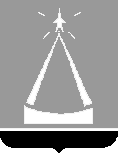 ГЛАВА ГОРОДСКОГО ОКРУГА ЛЫТКАРИНО  МОСКОВСКОЙ ОБЛАСТИПОСТАНОВЛЕНИЕ                                                  _13.07.2023_№ ___421-п__________г.о. ЛыткариноО внесении изменений в муниципальную программу«Формирование современной комфортной городской среды» на 2023-2030 годыВ соответствии со ст. 179 Бюджетного кодекса Российской Федерации,  с решением Совета депутатов городского округа Лыткарино от 15.12.2022   № 286/35 «Об утверждении бюджета городского округа Лыткарино на 2023 год и  на  плановый  период  2024  и  2025  годов» (в редакции решения Совета депутатов городского округа Лыткарино от 25.05.2023 № 345/42),  Положением о муниципальных программах городского округа Лыткарино, утвержденным постановлением главы городского округа Лыткарино от 02.11.2020 № 548-п, с учётом заключения Контрольно-счётной палаты    городского округа Лыткарино Московской области по результатам проведения финансово-экономической экспертизы от 07.07.2023 № 48, постановляю:  1. Внести изменения в муниципальную программу «Формирование современной комфортной городской среды» на 2023-2030 годы, утверждённую постановлением главы городского округа Лыткарино от 15.11.2022 № 717-п, изложив её в новой редакции (прилагается).2. Управлению жилищно-коммунального хозяйства и развития           городской инфраструктуры города Лыткарино (Стрела М.А.) обеспечить опубликование настоящего постановления в установленном порядке и     размещение на официальном сайте городского округа Лыткарино в сети «Интернет».3. Контроль за исполнением настоящего постановления возложить на заместителя главы Администрации городского округа Лыткарино Новикова М.В.К.А. Кравцов                                                                                             Приложение к                                                                                                                                                                                                                             постановлению главы городского округа Лыткариноот _13.07.2023_____ № _421-п_____Муниципальная программа«Формирование современной комфортной городской среды» на 2023-2030 годы1.Паспорт муниципальной программы «Формирование современной комфортной городской среды» на 2023-2030 годы2. Общая характеристика сферы реализации муниципальной программы	Одним из ключевых направлений развития жилищной сферы, определенных в Стратегии социально-экономического развития Московской области до 2030 года (утверждена постановлением Правительства Московской области от 28 декабря 2018 года N 1023/45 "О Стратегии социально-экономического развития Московской области на период до 2030 года"), является реализация мероприятий, направленных на повышение уровня благоустройства населенных пунктов.	Законом Московской области от 30.12.2014 № 191/2014-ОЗ "О благоустройстве в Московской области" определены следующие основные задачи в сфере благоустройства:обеспечение формирования единого облика Московской области;обеспечение создания, содержания и развития объектов благоустройства Московской области;обеспечение доступности территорий общего пользования;обеспечение сохранности объектов благоустройства;обеспечение комфортного и безопасного проживания граждан.	С 2017 года Московская область является участником приоритетного проекта "Формирование комфортной городской среды" (далее - приоритетный Проект), нацеленного на создание условий для системного повышения качества и комфорта городской среды путем реализации комплекса первоочередных мер по благоустройству.Реализация указанного проекта предусматривает предоставление из федерального бюджета субсидии в целях софинансирования расходных обязательств Московской области, связанных с реализацией государственных программ Московской области и муниципальных программ, направленных на реализацию мероприятий по благоустройству общественных территорий муниципальных образований, в том числе территорий муниципальных образований соответствующего функционального назначения (площадей, набережных, улиц, пешеходных зон, скверов, парков, иных территорий) и дворовых территорий муниципальных образований.	Оплата выполненных и принятых работ по благоустройству дворовых и общественных территорий осуществляется при условии установления минимального трехлетнего гарантийного срока на результаты выполненных работ по благоустройству дворовых и общественных территорий, софинансируемых за счет средств предоставленной субсидии, а также предельной даты заключения муниципальных контрактов по результатам закупки товаров, работ и услуг для обеспечения муниципальных нужд в целях реализации мероприятий программы не позднее 1 июля года предоставления субсидии - для заключения муниципальных контрактов на выполнение работ по благо-устройству общественных территорий, не позднее 1 мая года предоставления субсидии - для заключения муниципальных контрактов на выполнение работ по благоустройству дворовых территорий, за исключением случаев обжалования действий (бездействия) заказчика и (или) комиссии по осуществлению закупок, и (или) оператора электронной площадки при осуществлении закупки товаров, работ, услуг в порядке, установленном законодательством Российской Федерации, при которых срок заключения таких муниципальных контрактов продлевается на срок указанного обжалования. В рамках реализации указанного приоритетного Проекта в Московской области выполняются следующие мероприятия, софинансируемые за счет средств федерального бюджета:а) в отношении общественных территорий муниципальных образований;б) в отношении дворовых территорий.	Результатом реализации мероприятий приоритетного Проекта должно стать создание комфортной городской среды на территории муниципальных образований Московской области, которая стимулирует развитие городского образа жизни, создает возможности саморазвития и качественного проведения свободного времени. 	Целью программы является повышение качества жизни населения на основе формирования комфортной городской среды.Основным направлением в формировании современной городской среды является выработка мер и реализация приоритетных мероприятий, направленных на значительное повышение условий комфортности населения, проживающего на территории г.о. Лыткарино, создание привлекательной городской атмосферы для жителей, а так же привлечение населения к принятию решений и созданию проектов по повышению благоустройства территорий общего пользования и дворовых территорий.	В настоящее время на территории г.о. Лыткарино расположены 329 многоквартирных жилых домов, из них включены в региональную программу по капитальному ремонту общего имущества многоквартирных домов – 252 многоквартирных жилых дома.На территории г.о. Лыткарино всего 75 дворовых территорий, из них благоустроено - 38, что составляет 50 % от общего количества дворовых территорий. Под дворовой территорией понимается совокупность территорий, прилегающих к многоквартирным домам, с расположенными на них объектами, предназначенными для обслуживания и эксплуатации таких домов, и элементами благоустройства этих территорий, в том числе парковками (парковочными местами), тротуарами и автомобильными дорогами, включая автомобильные дороги, образующие проезды к территориям, прилегающим к многоквартирным домам. Проведенный анализ дворовых территорий показал, что на отдельных площадках во дворах сохранились элементы детского - игрового и спортивного оборудования, малых архитектурных форм, однако, их состояние не обеспечивает безопасность, а также потребностей жителей. Элементы детских и спортивных игровых площадок физически и морально устарели. На отдельных территориях уровень освещенности дворовых территорий ниже допустимого, или освещение вообще отсутствует. В связи с увеличением числа личных автотранспортных средств требуется проведение работ по обустройству и строительству дополнительных парковочных мест на дворовых территориях. 	Несмотря на принимаемые меры в городском округе остаются микрорайоны с неудовлетворительным состоянием асфальтобетонного покрытия внутри дворовых территорий, с отсутствующим или недостаточным количеством элементов озеленения и благоустройства. Все это диктует необходимость комплексного подхода к проведению работ по благоустройству, позволяя скоординировать и согласовать деятельность администрации, предприятий, отвечающих за жизнедеятельность округа, и всех организаций, обеспечивающих выполнение разноплановых работ.	Мероприятия по комплексному благоустройству дворовых территорий г.о. Лыткарино реализуются с 2015 года. Кроме дворовых территорий в г.о. Лыткарино имеются общественные территории и площадки, специально оборудованные для отдыха, общения и досуга разных групп населения. Общественная территория – территория   муниципального образования, которая постоянно доступна для общего пользования, в том числе площадь, набережная, пешеходная зона, парковка, сквер, и иная территория муниципального образования, используемая населением муниципального образования бесплатно в различных целях (для общения, отдыха, занятия спортом и т.п.). Программа определяет комплекс системных мероприятий, направленных на реализацию проектов в сфере благоустройства дворовых территорий, общественных пространств. 	Применение программно-целевого метода реализации мероприятий по комплексному благоустройству жилых микрорайонов в условиях существующей застройки, по содержанию объектов наружного освещения, территорий общего пользования, в том числе парков и скверов, внутриквартальных проездов, других объектов и элементов благоустройства позволит достичь необходимого уровня благоустроенности и надлежащего санитарного состояния территории города Лыткарино, улучшения экологической обстановки в городе. Четкое обозначение перспектив благоустройства муниципального образования позволит определить направления для сосредоточения средств на решение поставленных задач.Помимо кардинального повышения качества и комфорта городской среды приоритетами муниципальной политики в сфере реализации мероприятий Программы являются:- синхронизация выполнения работ в рамках Программы с реализуемыми в г.о. Лыткарино федеральными, региональными и муниципальными программами (планами) строительства (реконструкции, ремонта) объектов недвижимого имущества, программами по ремонту и модернизации инженерных сетей и иных объектов;- синхронизация реализации мероприятий Программы с реализуемыми в г.о. Лыткарино мероприятиями в сфере обеспечения доступности городской среды для маломобильных групп населения, цифровизации городского хозяйства, а также мероприятиями в рамках национальных проектов ("Демография", "Образование", "Экология", "Безопасные и качественные автомобильные дороги", "Культура", "Малое и среднее предпринимательство и поддержка индивидуальной предпринимательской инициативы") в соответствии с перечнем таких мероприятий и методическими рекомендациями по синхронизации мероприятий в рамках государственных и муниципальных программ, утверждаемыми Министерством строительства и жилищно-коммунального хозяйства Российской Федерации.В Программном обращении Губернатора Московской области "Наше Подмосковье. Новая реальность - Новые возможности" одним из основных направлений развития ЖКХ определено ежегодное комплексное благоустройство не менее 10 процентов дворовых территорий муниципальных образований Московской области.Минимальный перечень выполняемых видов работ по благоустройству дворовых территорий включает:- детская площадка;- парковка;- озеленение;- наружное освещение;- информационный стенд;- контейнерная площадка;- лавочки (скамейки);- урны.Кроме того, может быть предусмотрено выполнение следующих дополнительных видов работ по благоустройству дворовых территорий:- спортивной площадки (воркаут);- площадки для отдыха;- других объектов общественного пользования по согласованию с заинтересованными лицами (собственники помещений в многоквартирных домах, собственники иных зданий и сооружений, расположенных в границах определенных дворовых территорий, председатели советов многоквартирных домов или их представители).По итогам инвентаризации общественных территорий в соответствии с Порядками рассмотрения предложений заинтересованных лиц (собственники помещений в многоквартирных домах, собственники иных зданий и сооружений, расположенных в границах определенных дворовых территорий, председатели советов многоквартирных домов или их представители), утвержденными Администрацией городского округа Лыткарино, формируются адресные перечни общественных территорий, подлежащих благоустройству. В первоочередном порядке в него включались территории, благоустройство которых будет иметь наибольший эффект с точки зрения создания удобств для жителей, повышения привлекательности города и развития предпринимательства. Для включения в план благоустройства общественных территорий Администрацией г.о. Лыткарино  проводится рейтинговое голосование, в соответствии с Постановлением Губернатора Московской области от 09.02.2018 № 43-ПГ «О проведении голосования по общественным территориям в некоторых муниципальных образованиях Московской области» (портал «Добродел»). Территории, занявшие первые места в голосовании жителей, обязательны для занесения в план благоустройства и муниципальную программу.Так же адресный перечень дворовых территорий, подлежащих комплексному благоустройству формируется:1) по результатам рейтингового голосования на портале «Добродел» (50% от плана на год). Все дворовые территории по итогам инвентаризации нуждающиеся в благоустройстве с учетом их физического состояния за исключением дворов, комплексно благоустроенных в предыдущие года, начиная с 2015 года, или сформированных менее 5 лет назад;2) на основании обращений (50% от плана на год):-  Президенту Российской Федерации;- Губернатору Московской области;- министру благоустройства Московской области;- в Администрацию городского округа Лыткарино;- на интернет-портал «Добродел»;- другие обращения граждан о неудовлетворительном состоянии дворовых территорий.Адресный перечень дворовых территорий, нуждающихся в благоустройстве (с учетом их физического состояния) и подлежащих благоустройству в указанный период исходя их минимального перечня работ по благоустройству (очередность благоустройства определяется в порядке поступления предложений заинтересованных лиц об их участии в выполнении указанных работ). Физическое состояние дворовой территории и необходимость ее благоустройства определяются по результатам инвентаризации дворовой территории.Адресный перечень общественных территорий формируется в соответствии с Порядком предоставления, рассмотрения и оценки предложений граждан и организаций о включении общественных территорий, подлежащих благоустройству в 2023 году.Адресный перечень общественных территорий, нуждающихся в благоустройстве (с учетом их физического состояния общественной территории) и подлежащих благоустройству указан в Разделе 5.2. и 6.2. муниципальной программы. Физическое состояние общественной территории и необходимость ее благоустройства определяются по результатам инвентаризации общественной территории, проведенной в порядке, установленном НПА Московской области.Перечень видов работ по благоустройству общественных территорий (пространств) включает:- инженерно-геодезические и инженерно-геологические работы;- установку ограждений (в том числе декоративных), заборов;- закупку и установку малых архитектурных форм, детского и спортивного оборудования; озеленение;- мощение и укладку иных покрытий; укладку асфальта;- устройство дорожек, в том числе велосипедных;- установку источников света, иллюминации, освещение, включая архитектурно-художественное;- установку информационных стендов и знаков;- изготовление и установку стел;- изготовление, установку или восстановление произведений монументально-декоративного искусства; замену инженерных коммуникаций (при необходимости) для проведения работ по благоустройству в рамках реализации утвержденной архитектурно-планировочной концепции;- приобретение и установку программно-технических комплексов видеонаблюдения, соответствующих общим техническим требованиям к программно-техническим комплексам видеонаблюдения системы технологического обеспечения региональной общественной безопасности и оперативного управления "Безопасный регион", утвержденным распоряжением Министерства государственного управления, информационных технологий и связи Московской области от 11.09.2017 N 10-116/РВ (в случае если установка указанных комплексов предусмотрена архитектурно-планировочными концепциями благоустройства общественных территорий (пространств) муниципальных образований Московской области, имеющими положительное заключение художественного совета Главного управления архитектуры и градостроительства Московской области и утвержденными главой муниципального образования Московской области);- ремонт дорог, ремонт автомобильных дорог, уширение дорог и устройство тротуаров (в случае если указанные виды работ предусмотрены архитектурно-планировочными концепциями благоустройства общественных территорий (пространств) муниципальных образований Московской области, согласованными Главным управлением архитектуры и градостроительства Московской области);- работы по берегоукреплению (при необходимости осуществления таковых для проведения работ по благоустройству) в рамках реализации утвержденной архитектурно-планировочной концепции.В соответствии с государственной программой Московской области «Формирование современной комфортной городской среды» (далее – Госпрограмма), в целях обеспечения реализации полномочия «Другие вопросы в области охраны окружающей среды» муниципальным образованием «городской округ Лыткарино» в соответствии с федеральным законом от 06.10.2003 г. № 131-ФЗ «Об общих принципах организации местного самоуправления в Российской Федерации», на основании заключенного соглашения между Министерством жилищно-коммунального хозяйства Московской области и Администрацией городского округа Лыткарино муниципальной программой предусмотрено финансирование из бюджета Московской области и бюджета городского округа Лыткарино на реализацию мероприятия «Ликвидации несанкционированных свалок и навалов мусора». Для выполнения норм и требований законодательства Московской области в сфере благоустройства городскому округу Лыткарино переданы государственные полномочия по созданию административных комиссий в связи с вступлением в силу с 1 января 2018 года Законов Московской области «Об административных комиссиях в Московской области», «О наделении органов местного самоуправления муниципальных образований Московской области отдельными государственными полномочиями Московской области по созданию административных комиссий».Частью формирования современной городской среды является качество проживания населения в жилых домах.Принятие закона Московской области от 01.07.2013 № 66/2013-03 «Об организации проведения капитального ремонта общего имущества в многоквартирных домах, расположенных на территории Московской области», позволило обеспечить масштабное проведение капитального ремонта многоквартирных домов. Региональная программа Московской области «Проведение капитального ремонта общего имущества в многоквартирных домах, расположенных на территории Московской области на 2014-2049 годы», является основным механизмом, обеспечивающим капитальный ремонт общего имущества жилищного фонда. Мероприятия муниципальной программы направлены на повышение безопасности и комфортности условий проживаний граждан, создание безопасных и благоприятных условий проживания граждан в многоквартирных домах, снижение физического износа многоквартирных домов, увеличение сроков эксплуатации конструкций и элементов, проведения своевременного капитального ремонта жилищного фонда.Финансирование мероприятий программы предусмотрено за счет средств бюджета Московской области в соответствии с Госпрограммой и за счет средств, предусмотренных в бюджете г.о. Лыткарино. Реализация программы осуществляется в соответствии с Перечнем мероприятий муниципальной программы.Реализация мероприятий по благоустройству дворовых и общественных территорий в городском округе Лыткарино, реализуемых в рамках программы, может выполняться с привлечением добровольцев (волонтеров) и студенческих строительных отрядов.Перечень видов работ, на которые могут быть направлены средства субсидии:По благоустройству в отношении:Средства субсидии могут быть направлены на оплату следующих видов работ:благоустройство охранных зон, технических зон транспортных, инженерных коммуникаций, зон с особыми условиями водных объектов;благоустройство озелененных территорий, зеленых зон;благоустройство площадок (в том числе плоскостных открытых стоянок автомобилей и других мототранспортных средств, парковок, велопарковок и велосипедных стоянок, детских игровых, спортивных площадок, площадок для выгула животных, дрессировки собак, барбекю, танцев, размещения аттракционов, средств информации, отдыха и досуга, массовых мероприятий, контейнерных площадок);благоустройство парковых проездов (дорог);благоустройство велокоммуникаций (велопешеходных, велосипедных дорожек, полос для движения велосипедного транспорта);благоустройство пешеходной инфраструктуры, в том числе: пешеходных коммуникаций (тротуаров, пешеходных дорожек, эспланад, мостиков, троп и тропинок и т.п.);благоустройство мест размещения нестационарных торговых объектов;благоустройство элементов, различных видов оборудования и оформления, внешних поверхностей зданий, строений, сооружений (в том числе крыш, фасадов, архитектурного декора, оконных и дверных проемов, витражей, витрин, навесов, балконов, входных групп, цоколей, террас);благоустройство элементов озеленения, приколов, приствольных лунок, приствольных решеток, иных элементов сохранения и защиты корневой системы элементов озеленения;благоустройство покрытий объектов благоустройства, рельефа и элементов организации рельефа, иных неотделимых улучшений объектов благоустройства;благоустройство элементов сопряжения покрытий;благоустройство конструкций велопарковок;благоустройство ограждений, ограждающих устройств, ограждающих элементов, придорожных экранов; благоустройство водных устройств, плавучих домиков для птиц, скворечников, кормушек, голубятен;благоустройство прудов и обводненных карьеров, искусственных сезонных водных объектов для массового отдыха;благоустройство систем наружного освещения, включая архитектурно-художественное;благоустройство праздничного оформления;благоустройство средств размещения информации;благоустройство малых архитектурных форм, в том числе изготовление, установку или восстановление произведений монументально-декоративного искусства;благоустройство лодочных станций, объектов, предназначенных для обеспечения безопасности людей на водных объектах, пирсов, парковых павильонов, общественных туалетов, некапитальных строений, сооружений;выполнение работ по ремонту, реставрации, приспособлению к современному использованию произведений ландшафтной архитектуры и садово-паркового искусства (в случае проведения работ по благоустройству на территории объекта культурного наследия);создание, реконструкцию, капитальный ремонт, ремонт линейных объектов (за исключением автомобильных дорог общего пользования, железнодорожных линий), водосбросных, водоспускных, водовыпускных сооружений, насосных станций, сооружений, предназначенных для водоснабжения и водоотведения, для защиты от наводнений и разрушений берегов водных объектов, в том числе работы по берегоукреплению (при необходимости осуществления таковых для проведения работ по благоустройству) и замену инженерных коммуникаций;проведение геотехнического мониторинга, рекультивации объекта благоустройства;привлечение для авторского надзора за благоустройством лица, осуществившего подготовку проектной документации, либо иного лица, обладающего соответствующими квалификационными требованиями в области подготовки проектной документации;проведение строительного контроля застройщика (технического заказчика);подготовку территории (строительной площадки), расчистку территории, организацию вырубки зеленых насаждений, вынос на площадку геодезической разбивочной основы, снос (демонтаж) строений, сооружений и перенос (демонтаж) сетей инженерно-технического обеспечения, иные подготовительные внутриплощадочные работы;организацию производства работ по благоустройству (строительного производства) с обеспечением охраны строительной площадки и сохранности объекта до его приемки заказчиком, обеспечение безопасности труда, безопасности работ для окружающей среды и населения;приобретение и установку программно-технических комплексов видеонаблюдения, соответствующих общим техническим требованиям к программно-техническим комплексам видеонаблюдения системы технологического обеспечения региональной общественной безопасности и оперативного управления "Безопасный регион", утвержденным распоряжением Министерства государственного управления, информационных технологий и связи Московской области от 20.10.2020 N 11-134/РВ "Об утверждении общих технических требований к программно-техническим комплексам видеонаблюдения системы технологического обеспечения региональной общественной безопасности и оперативного управления "Безопасный регион" и перечня информационных систем и программно-технических комплексов, входящих в состав системы технологического обеспечения региональной общественной безопасности и оперативного управления "Безопасный регион"3. Целевые показатели муниципальной программы 4. Методика расчета значений планируемых показателей/результатов реализации муниципальной программы (подпрограммы)5. Паспорт подпрограммы I «Комфортная городская среда»5.1. Перечень мероприятий подпрограммы I «Комфортная городская среда»5.2. Адресный перечень, предусмотренный в рамках реализации мероприятия «Реализация программ формирования современной городской среды в части достижения основного результата по благоустройству общественных территорий (благоустройство скверов)»5.3. Адресный перечень, предусмотренный в рамках реализации мероприятия 01.03 «Обустройство и установка детских, игровых площадок на территории муниципальных образований»6. Паспорт подпрограммы II «Создание условий для обеспечения комфортного проживания жителей, в том числе в многоквартирных домах на территории Московской области»6.1. Перечень мероприятий подпрограммы II «Создание условий для обеспечения комфортного проживания жителей, в том числе в многоквартирных домах на территории Московской области»6.2. Адресный перечень, предусмотренный в рамках реализации мероприятия F2.01.«Ремонт дворовых территорий»7. Паспорт подпрограммы Подпрограмма III «Обеспечивающая подпрограмма»7.1. Перечень мероприятий подпрограммы III «Обеспечивающая подпрограмма»Координатор муниципальной программыЗаместитель главы Администрации городского округа Лыткарино Новиков М.В.Заместитель главы Администрации городского округа Лыткарино Новиков М.В.Заместитель главы Администрации городского округа Лыткарино Новиков М.В.Заместитель главы Администрации городского округа Лыткарино Новиков М.В.Заместитель главы Администрации городского округа Лыткарино Новиков М.В.Заместитель главы Администрации городского округа Лыткарино Новиков М.В.Заместитель главы Администрации городского округа Лыткарино Новиков М.В.Заместитель главы Администрации городского округа Лыткарино Новиков М.В.Заместитель главы Администрации городского округа Лыткарино Новиков М.В.Муниципальный заказчик программыАдминистрация городского округа ЛыткариноАдминистрация городского округа ЛыткариноАдминистрация городского округа ЛыткариноАдминистрация городского округа ЛыткариноАдминистрация городского округа ЛыткариноАдминистрация городского округа ЛыткариноАдминистрация городского округа ЛыткариноАдминистрация городского округа ЛыткариноАдминистрация городского округа ЛыткариноРазработчик муниципальной программы Управление жилищно-коммунального хозяйства и развития городской инфраструктуры города ЛыткариноУправление жилищно-коммунального хозяйства и развития городской инфраструктуры города ЛыткариноУправление жилищно-коммунального хозяйства и развития городской инфраструктуры города ЛыткариноУправление жилищно-коммунального хозяйства и развития городской инфраструктуры города ЛыткариноУправление жилищно-коммунального хозяйства и развития городской инфраструктуры города ЛыткариноУправление жилищно-коммунального хозяйства и развития городской инфраструктуры города ЛыткариноУправление жилищно-коммунального хозяйства и развития городской инфраструктуры города ЛыткариноУправление жилищно-коммунального хозяйства и развития городской инфраструктуры города ЛыткариноУправление жилищно-коммунального хозяйства и развития городской инфраструктуры города ЛыткариноЦели муниципальной программы1. Повышение качества и комфорта городской среды на территории городского округа Лыткарино;1. Повышение качества и комфорта городской среды на территории городского округа Лыткарино;1. Повышение качества и комфорта городской среды на территории городского округа Лыткарино;1. Повышение качества и комфорта городской среды на территории городского округа Лыткарино;1. Повышение качества и комфорта городской среды на территории городского округа Лыткарино;1. Повышение качества и комфорта городской среды на территории городского округа Лыткарино;1. Повышение качества и комфорта городской среды на территории городского округа Лыткарино;1. Повышение качества и комфорта городской среды на территории городского округа Лыткарино;1. Повышение качества и комфорта городской среды на территории городского округа Лыткарино;Цели муниципальной программы2.  Обеспечение условий для комфортного проживания жителей в многоквартирных домах, расположенных на территории городского округа Лыткарино;2.  Обеспечение условий для комфортного проживания жителей в многоквартирных домах, расположенных на территории городского округа Лыткарино;2.  Обеспечение условий для комфортного проживания жителей в многоквартирных домах, расположенных на территории городского округа Лыткарино;2.  Обеспечение условий для комфортного проживания жителей в многоквартирных домах, расположенных на территории городского округа Лыткарино;2.  Обеспечение условий для комфортного проживания жителей в многоквартирных домах, расположенных на территории городского округа Лыткарино;2.  Обеспечение условий для комфортного проживания жителей в многоквартирных домах, расположенных на территории городского округа Лыткарино;2.  Обеспечение условий для комфортного проживания жителей в многоквартирных домах, расположенных на территории городского округа Лыткарино;2.  Обеспечение условий для комфортного проживания жителей в многоквартирных домах, расположенных на территории городского округа Лыткарино;2.  Обеспечение условий для комфортного проживания жителей в многоквартирных домах, расположенных на территории городского округа Лыткарино;Цели муниципальной программы3.  Обеспечение деятельности органов местного самоуправления;3.  Обеспечение деятельности органов местного самоуправления;3.  Обеспечение деятельности органов местного самоуправления;3.  Обеспечение деятельности органов местного самоуправления;3.  Обеспечение деятельности органов местного самоуправления;3.  Обеспечение деятельности органов местного самоуправления;3.  Обеспечение деятельности органов местного самоуправления;3.  Обеспечение деятельности органов местного самоуправления;3.  Обеспечение деятельности органов местного самоуправления;Перечень подпрограммМуниципальные заказчики подпрограммМуниципальные заказчики подпрограммМуниципальные заказчики подпрограммМуниципальные заказчики подпрограммМуниципальные заказчики подпрограммМуниципальные заказчики подпрограммМуниципальные заказчики подпрограммМуниципальные заказчики подпрограммМуниципальные заказчики подпрограмм1. Подпрограмма I «Комфортная городская среда»Администрация городского округа ЛыткариноАдминистрация городского округа ЛыткариноАдминистрация городского округа ЛыткариноАдминистрация городского округа ЛыткариноАдминистрация городского округа ЛыткариноАдминистрация городского округа ЛыткариноАдминистрация городского округа ЛыткариноАдминистрация городского округа ЛыткариноАдминистрация городского округа Лыткарино2. Подпрограмма II «Создание условий для обеспечения комфортного проживания жителей, в том числе в многоквартирных домах на территории Московской области»Администрация городского округа ЛыткариноАдминистрация городского округа ЛыткариноАдминистрация городского округа ЛыткариноАдминистрация городского округа ЛыткариноАдминистрация городского округа ЛыткариноАдминистрация городского округа ЛыткариноАдминистрация городского округа ЛыткариноАдминистрация городского округа ЛыткариноАдминистрация городского округа Лыткарино3. Подпрограмма III «Обеспечивающая подпрограмма»Администрация городского округа ЛыткариноАдминистрация городского округа ЛыткариноАдминистрация городского округа ЛыткариноАдминистрация городского округа ЛыткариноАдминистрация городского округа ЛыткариноАдминистрация городского округа ЛыткариноАдминистрация городского округа ЛыткариноАдминистрация городского округа ЛыткариноАдминистрация городского округа ЛыткариноКраткая характеристика подпрограмм1. Обеспечение формирования единых ключевых подходов и приоритетов формирования комфортной городской среды на территории городского округа Лыткарино с учетом приоритетов территориального развития2. Создание универсальных механизмов вовлеченности заинтересованных граждан, организаций в реализацию мероприятий по благоустройству территории городского округа Лыткарино3. Обеспечение проведения мероприятий по благоустройству территории городского округа Лыткарино в соответствие с едиными требованиями 
4. Повышение уровня вовлеченности заинтересованных граждан, организаций в реализацию мероприятий по благоустройству территории городского округа Лыткарино5. Устранение физического износа общего имущества многоквартирных домов6. Обеспечение деятельности Управления ЖКХ и РГИ города Лыткарино1. Обеспечение формирования единых ключевых подходов и приоритетов формирования комфортной городской среды на территории городского округа Лыткарино с учетом приоритетов территориального развития2. Создание универсальных механизмов вовлеченности заинтересованных граждан, организаций в реализацию мероприятий по благоустройству территории городского округа Лыткарино3. Обеспечение проведения мероприятий по благоустройству территории городского округа Лыткарино в соответствие с едиными требованиями 
4. Повышение уровня вовлеченности заинтересованных граждан, организаций в реализацию мероприятий по благоустройству территории городского округа Лыткарино5. Устранение физического износа общего имущества многоквартирных домов6. Обеспечение деятельности Управления ЖКХ и РГИ города Лыткарино1. Обеспечение формирования единых ключевых подходов и приоритетов формирования комфортной городской среды на территории городского округа Лыткарино с учетом приоритетов территориального развития2. Создание универсальных механизмов вовлеченности заинтересованных граждан, организаций в реализацию мероприятий по благоустройству территории городского округа Лыткарино3. Обеспечение проведения мероприятий по благоустройству территории городского округа Лыткарино в соответствие с едиными требованиями 
4. Повышение уровня вовлеченности заинтересованных граждан, организаций в реализацию мероприятий по благоустройству территории городского округа Лыткарино5. Устранение физического износа общего имущества многоквартирных домов6. Обеспечение деятельности Управления ЖКХ и РГИ города Лыткарино1. Обеспечение формирования единых ключевых подходов и приоритетов формирования комфортной городской среды на территории городского округа Лыткарино с учетом приоритетов территориального развития2. Создание универсальных механизмов вовлеченности заинтересованных граждан, организаций в реализацию мероприятий по благоустройству территории городского округа Лыткарино3. Обеспечение проведения мероприятий по благоустройству территории городского округа Лыткарино в соответствие с едиными требованиями 
4. Повышение уровня вовлеченности заинтересованных граждан, организаций в реализацию мероприятий по благоустройству территории городского округа Лыткарино5. Устранение физического износа общего имущества многоквартирных домов6. Обеспечение деятельности Управления ЖКХ и РГИ города Лыткарино1. Обеспечение формирования единых ключевых подходов и приоритетов формирования комфортной городской среды на территории городского округа Лыткарино с учетом приоритетов территориального развития2. Создание универсальных механизмов вовлеченности заинтересованных граждан, организаций в реализацию мероприятий по благоустройству территории городского округа Лыткарино3. Обеспечение проведения мероприятий по благоустройству территории городского округа Лыткарино в соответствие с едиными требованиями 
4. Повышение уровня вовлеченности заинтересованных граждан, организаций в реализацию мероприятий по благоустройству территории городского округа Лыткарино5. Устранение физического износа общего имущества многоквартирных домов6. Обеспечение деятельности Управления ЖКХ и РГИ города Лыткарино1. Обеспечение формирования единых ключевых подходов и приоритетов формирования комфортной городской среды на территории городского округа Лыткарино с учетом приоритетов территориального развития2. Создание универсальных механизмов вовлеченности заинтересованных граждан, организаций в реализацию мероприятий по благоустройству территории городского округа Лыткарино3. Обеспечение проведения мероприятий по благоустройству территории городского округа Лыткарино в соответствие с едиными требованиями 
4. Повышение уровня вовлеченности заинтересованных граждан, организаций в реализацию мероприятий по благоустройству территории городского округа Лыткарино5. Устранение физического износа общего имущества многоквартирных домов6. Обеспечение деятельности Управления ЖКХ и РГИ города Лыткарино1. Обеспечение формирования единых ключевых подходов и приоритетов формирования комфортной городской среды на территории городского округа Лыткарино с учетом приоритетов территориального развития2. Создание универсальных механизмов вовлеченности заинтересованных граждан, организаций в реализацию мероприятий по благоустройству территории городского округа Лыткарино3. Обеспечение проведения мероприятий по благоустройству территории городского округа Лыткарино в соответствие с едиными требованиями 
4. Повышение уровня вовлеченности заинтересованных граждан, организаций в реализацию мероприятий по благоустройству территории городского округа Лыткарино5. Устранение физического износа общего имущества многоквартирных домов6. Обеспечение деятельности Управления ЖКХ и РГИ города Лыткарино1. Обеспечение формирования единых ключевых подходов и приоритетов формирования комфортной городской среды на территории городского округа Лыткарино с учетом приоритетов территориального развития2. Создание универсальных механизмов вовлеченности заинтересованных граждан, организаций в реализацию мероприятий по благоустройству территории городского округа Лыткарино3. Обеспечение проведения мероприятий по благоустройству территории городского округа Лыткарино в соответствие с едиными требованиями 
4. Повышение уровня вовлеченности заинтересованных граждан, организаций в реализацию мероприятий по благоустройству территории городского округа Лыткарино5. Устранение физического износа общего имущества многоквартирных домов6. Обеспечение деятельности Управления ЖКХ и РГИ города Лыткарино1. Обеспечение формирования единых ключевых подходов и приоритетов формирования комфортной городской среды на территории городского округа Лыткарино с учетом приоритетов территориального развития2. Создание универсальных механизмов вовлеченности заинтересованных граждан, организаций в реализацию мероприятий по благоустройству территории городского округа Лыткарино3. Обеспечение проведения мероприятий по благоустройству территории городского округа Лыткарино в соответствие с едиными требованиями 
4. Повышение уровня вовлеченности заинтересованных граждан, организаций в реализацию мероприятий по благоустройству территории городского округа Лыткарино5. Устранение физического износа общего имущества многоквартирных домов6. Обеспечение деятельности Управления ЖКХ и РГИ города ЛыткариноИсточники финансирования муниципальной программы, в том числе по годам реализации программы (тыс. руб.):Всего2023 год2024 год2025 год2026 год2027 год2028 год2029 год2030 годСредства бюджета Московской области940 828,86522 843,45412 591,985 393,4300000Средства дорожного фонда Московской области56 520,556 520,50000000Средства федерального бюджета117 334,300117 334,30000000Средства бюджета городского округа Лыткарино610 674,35247 854,18198 285,36111 532,8710 780,0510 780,0510 780,0610 780,069 881,72Внебюджетные средства000000000Всего, в том числе по годам:1 725 358,01827 218,13728 211,64116 926,310 780,0510 780,0510 780,0610 780,069 881,72№ п/пНаименование целевых показателейНаименование целевых показателейТип показателя*Единица измерения(по ОКЕИ)Базовое значение **Планируемое значение по годам реализации программыПланируемое значение по годам реализации программыПланируемое значение по годам реализации программыПланируемое значение по годам реализации программыПланируемое значение по годам реализации программыНомер подпрограммы, мероприятий, оказывающих  влияние на достижение показателя
(Y.ХХ.ZZ)№ п/пНаименование целевых показателейНаименование целевых показателейТип показателя*Единица измерения(по ОКЕИ)Базовое значение **2023 год2024 год2025 год2026 год2027 годНомер подпрограммы, мероприятий, оказывающих  влияние на достижение показателя
(Y.ХХ.ZZ)122345678910111.1.Повышение качества и комфорта городской среды на территории городского округа ЛыткариноПовышение качества и комфорта городской среды на территории городского округа ЛыткариноПовышение качества и комфорта городской среды на территории городского округа ЛыткариноПовышение качества и комфорта городской среды на территории городского округа ЛыткариноПовышение качества и комфорта городской среды на территории городского округа ЛыткариноПовышение качества и комфорта городской среды на территории городского округа ЛыткариноПовышение качества и комфорта городской среды на территории городского округа ЛыткариноПовышение качества и комфорта городской среды на территории городского округа ЛыткариноПовышение качества и комфорта городской среды на территории городского округа ЛыткариноПовышение качества и комфорта городской среды на территории городского округа Лыткарино1.1.Количество благоустроенных общественных территорийКоличество благоустроенных общественных территорийРегиональный проект «Формирование комфортной городской среды (Московская область)»ПриоритетныйЕдиница1110001.F2.011.F2.02 1.F2.031.2.Количество установленных детских, игровых площадокКоличество установленных детских, игровых площадокОбращениеПриоритетныйЕдиница1111001.01.031.01.211.3.Реализованы проекты победителей Всероссийского конкурса лучших проектов создания комфортной городской среды в малых городах и исторических поселенияхРеализованы проекты победителей Всероссийского конкурса лучших проектов создания комфортной городской среды в малых городах и исторических поселенияхРегиональный проект «Формирование комфортной городской среды (Московская область)» ПриоритетныйЕдиница0000001.F2.042.2.Создание условий для обеспечения комфортного проживания жителей, в том числе в многоквартирных домах на территории городского округа ЛыткариноСоздание условий для обеспечения комфортного проживания жителей, в том числе в многоквартирных домах на территории городского округа ЛыткариноСоздание условий для обеспечения комфортного проживания жителей, в том числе в многоквартирных домах на территории городского округа ЛыткариноСоздание условий для обеспечения комфортного проживания жителей, в том числе в многоквартирных домах на территории городского округа ЛыткариноСоздание условий для обеспечения комфортного проживания жителей, в том числе в многоквартирных домах на территории городского округа ЛыткариноСоздание условий для обеспечения комфортного проживания жителей, в том числе в многоквартирных домах на территории городского округа ЛыткариноСоздание условий для обеспечения комфортного проживания жителей, в том числе в многоквартирных домах на территории городского округа ЛыткариноСоздание условий для обеспечения комфортного проживания жителей, в том числе в многоквартирных домах на территории городского округа ЛыткариноСоздание условий для обеспечения комфортного проживания жителей, в том числе в многоквартирных домах на территории городского округа ЛыткариноСоздание условий для обеспечения комфортного проживания жителей, в том числе в многоквартирных домах на территории городского округа Лыткарино2.1.Количество благоустроенных дворовых территорийКоличество благоустроенных дворовых территорийПриоритетныйОтраслевой показательЕдиница 4433002.F2.012.2.Площадь устраненных дефектов асфальтового покрытия дворовых территорий, в том числе проездов на дворовые территории, в том числе внутриквартальных проездов, в рамках проведения ямочного ремонтаПлощадь устраненных дефектов асфальтового покрытия дворовых территорий, в том числе проездов на дворовые территории, в том числе внутриквартальных проездов, в рамках проведения ямочного ремонтаПриоритетныйОтраслевой показательКв. метр9159,265 519,262 000,02 000,0002.01.012.3.Количество созданных и отремонтированных пешеходных коммуникацийКоличество созданных и отремонтированных пешеходных коммуникацийПриоритетныйОтраслевой показательЕдиница 99----2.01.022.4.Количество приобретенной коммунальной техникиКоличество приобретенной коммунальной техникиОтраслевой показательЕдиница 22----2.01.042.5.Количество благоустроенных дворовых территорий за счет средств муниципального образования Московской областиКоличество благоустроенных дворовых территорий за счет средств муниципального образования Московской областиОтраслевой показательЕдиница 00----2.01.172.6.Количество созданных и отремонтированных пешеходных коммуникаций за счет средств муниципального образования Московской областиКоличество созданных и отремонтированных пешеходных коммуникаций за счет средств муниципального образования Московской областиОтраслевой показательЕдиница 00----2.01.022.7.Площадь дворовых территорий и общественных пространств, содержанных за счет бюджетных средствПлощадь дворовых территорий и общественных пространств, содержанных за счет бюджетных средствОтраслевой показательКвадратный метр0000002.01.15, 2.01.16, 2.01.18, 2.01.192.8.Замена детских игровых площадок Замена детских игровых площадок Приоритетный,отраслевой показательЕдиница1210002.01.202.9.Количество замененных неэнергоэффективных светильников наружного освещения(новый)Количество замененных неэнергоэффективных светильников наружного освещения(новый)Отраслевой показательПриоритетныйЕдиница329329----2.01.222.10.Количество установленных шкафов управления наружным освещением(новый)Количество установленных шкафов управления наружным освещением(новый)Отраслевой показательПриоритетныйЕдиница00----2.01.23№п/п№п/пНаименование показателя/результата Единица измеренияМетодика расчета показателя/результата  112341.1.ПоказателиПоказателиПоказатели1.1.1.1.Количество благоустроенных общественных территорийЕд.Плановое значение показателя определяется в соответствии с Соглашением о предоставлении субсидии из бюджета Московской области бюджету муниципального образования на реализацию программ формирования современной городской среды, заключенным в рамках реализации мероприятий F2.01, F2.02, F2.03 основного мероприятия F2-«Формирование комфортной городской среды» национального проекта «Жилье и городская среда» подпрограммы 1 «Комфортная городская среда» государственной программы Московской области «Формирование современной комфортной городской среды»1.2.1.2.Количество установленных детских, игровых площадокЕд.Плановые значения устанавливаются на основании заявок, сформированных по итогам голосования на портале «Добродел» в год, предшествующий году реализации. Показатель за отчетный период указывается без учета достигнутого значения за предыдущий период (т.е. без нарастающего итога)1.3.1.3.Реализованы проекты победителей Всероссийского конкурса лучших проектов создания комфортной городской среды в малых городах и исторических поселенияхЕд.Рассчитывается как сумма реализованных проектов, победивших во Всероссийском конкурсе лучших проектов создания комфортной городской среды в малых городах и исторических поселениях, 1.4.1.4.Количество благоустроенных дворовых территорийЕд.Значение показателя определяется фактическим количеством благоустроенных дворовых территорий1.5.1.5.Площадь устраненных дефектов асфальтового покрытия дворовых территорий, в том числе проездов на дворовые территории, в том числе внутриквартальных проездов, в рамках проведения ямочного ремонтаКв.мЗначение показателя рассчитывается как количество отремонтированных дефектов асфальтового покрытия дворовых территорий, в том числе проездов на дворовые территории, в том числе внутриквартальных проездов 1.6.1.6.Количество созданных и отремонтированных пешеходных коммуникацийЕд.Значение показателя определяется как сумма количества объектов благоустройства на территории Московской области, на которых реализованы мероприятия с участием средств бюджета Московской области1.7.1.7.Количество приобретенной коммунальной техникиЕд.Значение показателя определяется фактическим количеством закупленной коммунальной техники1.8.1.8.Количество благоустроенных дворовых территорий за счет средств муниципального образования Московской областиЕд.Значение показателя определяется фактическим количеством благоустроенных дворовых территорий за счет средств муниципального образования Московской области1.9.1.9.Количество созданных и отремонтированных пешеходных коммуникаций за счет средств муниципального образования Московской областиЕд.Значение показателя определяется как сумма количества объектов благоустройства на территории Московской области, на которых реализованы мероприятия за счет средств муниципального образования Московской области1.10.1.10.Площадь дворовых территорий и общественных пространств, содержанных за счет бюджетных средствКв.мЗначение определяется как сумма площадей дворовых территорий и общественных пространств, находящихся на содержании ОМСУ, в соответствии с титульными списками объектов благоустройства городского округа1.11.1.11.Замена детских игровых площадок  Ед.Плановое значение показателя определяется в соответствии с Методикой расчета дотационных средств, утвержденной на текущий финансовый год1.12.1.12.Количество замененных неэнергоэффективных светильников наружного освещенияЕд.Плановое значение показателя определяется в соответствии с Методикой расчета дотационных средств утвержденной на текущий финансовый год1.13.1.13.Количество установленных шкафов управления наружным освещениемЕд.Плановое значение показателя определяется в соответствии с Методикой расчета дотационных средств, утвержденной на текущий финансовый год2.2.РезультатыРезультатыРезультаты2.1.Благоустроены общественные территории с использованием средств федерального бюджета и бюджета Московской областиБлагоустроены общественные территории с использованием средств федерального бюджета и бюджета Московской областиЕд.Направлен на достижение показателя «Количество благоустроенных общественных территорий». Фактическое достижение результата определяется как сумма количеств общественных территорий, на которые в отчетном периоде реализованы мероприятия по благоустройству. Достижение результатов подтверждается протоколами заседаний муниципальных общественных комиссий, содержащими решения о завершении благоустройства общественных территорий, принятых по результатам осмотра таких территорий.2.2.Благоустроены общественные территории с использованием средств бюджета Московской областиБлагоустроены общественные территории с использованием средств бюджета Московской областиЕд.Направлен на достижение показателя «Количество благоустроенных общественных территорий».Фактическое достижение результата определяется как сумма количеств общественных территорий, на которые в отчетном периоде реализованы мероприятия по благоустройству. Достижение результатов подтверждается протоколами заседаний муниципальных общественных комиссий, содержащими решения о завершении благоустройства общественных территорий, принятых по результатам осмотра таких территорий.2.3.Благоустроены скверыБлагоустроены скверыЕд.Направлен на достижение показателя «Количество благоустроенных общественных территорий».Фактическое достижение результата определяется как сумма количеств скверов, на которых в отчетном периоде реализованы мероприятия по благоустройству.
Достижение результатов подтверждается протоколами заседаний муниципальных общественных комиссий, содержащими решения о завершении благоустройства скверов, принятые по результатам осмотра таких территорий.2.4.Реализованы с использованием средств бюджета Московской области проекты победителей Всероссийского конкурса лучших проектов создания комфортной городской среды в малых городах и исторических поселенияхРеализованы с использованием средств бюджета Московской области проекты победителей Всероссийского конкурса лучших проектов создания комфортной городской среды в малых городах и исторических поселенияхЕд.Фактическое достижение результата определяется как сумма количеств реализованных проектов победителей Всероссийского конкурса лучших проектов создания комфортной городской среды. При этом под реализованным проектом понимается результат, достигнутый муниципальным образованием –победителем Всероссийского конкурса лучших проектов создания комфортной городской среды в малых городах и исторических поселениях по завершению выполнения комплекса мероприятий, предусмотренного проектом создания комфортной городской среды, представленного в составе его заявки на участие в указанном конкурсе.2.5.Изготовлено и установлено стелИзготовлено и установлено стелШт.Фактическое достижение результата определяется как сумма количеств стел, изготовленных и установленных в отчетном периоде. Достижение результата подтверждается протоколами заседаний муниципальных общественных комиссий, содержащими решения о завершении изготовления и установки стел, принятые по результатам осмотра таких стел.2.6.Благоустроены лесопарковые зоныБлагоустроены лесопарковые зоныЕд.Фактическое достижение результата определяется как сумма количеств лесопарковых зон, на которых в отчетном периоде реализованы мероприятия по благоустройству. Достижение результатов подтверждается протоколами заседаний муниципальных общественных комиссий, содержащими решения о завершении благоустройства лесопарковых зон, принятые по результатам осмотра таких лесопарковых зон.2.7.Установлены детские, игровые площадкиУстановлены детские, игровые площадкиЕд.Фактическое достижение результата определяется как сумма количеств детских, игровых площадок, установленных в отчетном периоде. Достижение результатов подтверждается протоколами заседаний муниципальных общественных комиссий, содержащими решения о завершении установки детских, игровых площадок, принятые по результатам осмотра таких площадок. 2.8.На территориях (включая территории, обеспечивающие влияние на увеличение в муниципальном образовании Московской области на конец текущего года доли общей протяженности освещенных частей улиц, проездов, набережных в общей протяженности улиц, проездов, набережных в границах городских и (или) сельских населенных пунктах)реализованы мероприятия по проектированию, подготовке светотехнических расчетов, устройству систем наружного освещения, проведению измерений светотехнических характеристик систем управления наружным освещением с использованием средств субсидииНа территориях (включая территории, обеспечивающие влияние на увеличение в муниципальном образовании Московской области на конец текущего года доли общей протяженности освещенных частей улиц, проездов, набережных в общей протяженности улиц, проездов, набережных в границах городских и (или) сельских населенных пунктах)реализованы мероприятия по проектированию, подготовке светотехнических расчетов, устройству систем наружного освещения, проведению измерений светотехнических характеристик систем управления наружным освещением с использованием средств субсидииШт.Фактическое достижение результата определяется как сумма количеств территорий с наружным освещением, устроенным в отчетном периоде, включающая сумму количеств территорий частей улиц (проездов, набережных) с наружным освещением, на которых до реализации мероприятий с использованием средств субсидии наружное освещение отсутствовало.Достижение результатов подтверждается протоколами заседаний муниципальных общественных комиссий, содержащими решения о завершении мероприятий по проектированию, подготовке светотехнических расчетов, устройству систем наружного освещения, проведению измерений светотехнических характеристик систем управления наружным освещением с использованием средств субсидии с указанием территорий, обеспечивающих влияние на увеличение в муниципальном образовании на конец текущего года доли общей протяженности освещенных частей улиц, проездов, набережных в общей протяженности улиц, проездов, набережных в границах городских и (или) сельских населенных пунктах.2.9.Благоустроены зоны для досуга и отдыха в парках культуры и отдыхаБлагоустроены зоны для досуга и отдыха в парках культуры и отдыхаЕд.Фактическое достижение результата определяется как сумма количеств зон для досуга и отдыха, благоустроенных в отчетном периоде. Достижение результатов подтверждается протоколами заседаний муниципальных общественных комиссий, содержащими решения о завершении благоустройства зон для досуга и отдыха в парках культуры и отдыха, принятые по результатам осмотра таких зон.2.10.Благоустроены пространства для активного отдыхаБлагоустроены пространства для активного отдыхаЕд.Фактическое достижение результата определяется как сумма количеств пространств для активного отдыха, благоустроенных в отчетном периоде.  Достижение результатов подтверждается протоколами заседаний муниципальных общественных комиссий, содержащими решения о завершении благоустройства пространств для активного отдыха, принятые по результатам осмотра таких пространств.2.11.Благоустроены общественные территории, без привлечения средств федерального бюджета и бюджета Московской областиБлагоустроены общественные территории, без привлечения средств федерального бюджета и бюджета Московской областиЕд.Плановое значение определяется в соответствии с адресными перечнями объектов благоустройства за исключением объектов благоустройства, реализация которых предусмотрена в рамках государственной программы Московской области «Формирование современной комфортной городской среды»2.12.Количество благоустроенных дворовых территорийКоличество благоустроенных дворовых территорийЕд.Значение определяется фактическим количеством благоустроенных дворовых территорий2.13.Количество благоустроенных дворовых территорий за счет средств муниципального образования Московской областиКоличество благоустроенных дворовых территорий за счет средств муниципального образования Московской областиЕд.Значение определяется фактическим количеством благоустроенных дворовых территорий за счет средств муниципального образования Московской области2.14.Площадь устраненных дефектов асфальтового покрытия дворовых территорий, в том числе проездов на дворовые территории, в том числе внутриквартальных проездов, в рамках проведения ямочного ремонтаПлощадь устраненных дефектов асфальтового покрытия дворовых территорий, в том числе проездов на дворовые территории, в том числе внутриквартальных проездов, в рамках проведения ямочного ремонтаКв.мЗначение рассчитывается как количество отремонтированных дефектов асфальтового покрытия дворовых территорий, в том числе проездов на дворовые территории, в том числе внутриквартальных проездов2.15.Количество созданных и отремонтированных пешеходных коммуникацийКоличество созданных и отремонтированных пешеходных коммуникацийЕд.Значение показателя определяется как сумма количества объектов благоустройства на территории Московской области, на которых реализованы мероприятия с участием средств бюджета Московской области2.16.Количество созданных и отремонтированных пешеходных коммуникаций за счет средств муниципального образования Московской областиКоличество созданных и отремонтированных пешеходных коммуникаций за счет средств муниципального образования Московской областиЕд.Значение определяется как сумма количества объектов благоустройства на территории Московской области, на которых реализованы мероприятия за счет средств муниципального образования Московской области2.17.Количество созданных административных комиссийКоличество созданных административных комиссийЕд.Значение определяется фактическим количеством созданных административных комиссий, уполномоченных рассматривать дела об административных правонарушениях в сфере благоустройства2.18.Количество приобретенной коммунальной техникиКоличество приобретенной коммунальной техникиЕд.Значение показателя определяется фактическим количеством закупленной коммунальной техники2.19.Площадь дворовых территорий, содержащихся за счет бюджетных средствПлощадь дворовых территорий, содержащихся за счет бюджетных средствКв.мЗначение определяется как сумма площадей дворовых территорий, находящихся на содержании ОМСУ, в соответствии с титульными списками объектов благоустройства городского округа2.20.Площадь общественных пространств, содержащихся за счет бюджетных средств (за исключением парков культуры и отдыха)Площадь общественных пространств, содержащихся за счет бюджетных средств (за исключением парков культуры и отдыха)Кв.мЗначение определяется как сумма площадей общественных пространств, находящихся на содержании ОМСУ, в соответствии с титульными списками объектов благоустройства городского округа, за исключением парков культуры и отдыха.2.21.Площадь парков культуры и отдыха, содержащихся за счет бюджетных средствПлощадь парков культуры и отдыха, содержащихся за счет бюджетных средствКв.мЗначение определяется как сумма площадей парков культуры и отдыха, находящихся на содержании ОМСУ, в соответствии с титульными списками объектов благоустройства городского округа.2.22.Площадь внутриквартальных проездов, содержащихся за счет бюджетных средствПлощадь внутриквартальных проездов, содержащихся за счет бюджетных средствКв.мЗначение определяется как сумма площадей внутриквартальных проездов, находящихся на содержании ОМСУ, в соответствии с титульными списками объектов благоустройства городского округа2.23.Замена детских игровых площадокЗамена детских игровых площадокЕд.Плановое значение показателя определяется в соответствии с Методикой расчета дотационных средств, утвержденной на текущий финансовый год2.24.Количество объектов, на которых осуществлена ликвидация несанкционированных навалов мусора, свалокКоличество объектов, на которых осуществлена ликвидация несанкционированных навалов мусора, свалокЕд.Значение определяется фактическим количеством объектов (дворовые территории, общественные пространства), на которых осуществлена ликвидация несанкционированных навалов мусора, свалок2.25.Количество организованных субботников и общественных работКоличество организованных субботников и общественных работЕд.Значение определяется фактическим количеством организованных субботников и общественных работ2.26.Площадь бесхозяйных территорий, содержащихся за счет бюджетных средствПлощадь бесхозяйных территорий, содержащихся за счет бюджетных средствКв.мЗначение определяется как сумма площадей бесхозяйных территорий, находящихся на содержании ОМСУ городского округа2.27.Количество светильниковКоличество светильниковЕд.Плановое значение показателя определяется в соответствии с Методикой расчета дотационных средств, утвержденной на текущий финансовый год2.28.Количество замененных неэнергоэффективных светильников наружного освещенияКоличество замененных неэнергоэффективных светильников наружного освещенияЕд.Плановое значение показателя определяется в соответствии с Методикой расчета дотационных средств утвержденной на текущий финансовый год2.29.Количество установленных шкафов управления наружным освещениемКоличество установленных шкафов управления наружным освещениемЕд.Плановое значение показателя определяется в соответствии с Методикой расчета дотационных средств, утвержденной на текущий финансовый год2.30.Количество многоквартирных домов, в которых проведен капитальный ремонтКоличество многоквартирных домов, в которых проведен капитальный ремонтЕд.Информация о достигнутом значении мероприятия предоставляется Фондом капитального ремонта общего имущества многоквартирных домов2.31.Количество отремонтированных подъездов в многоквартирных домах Количество отремонтированных подъездов в многоквартирных домах Ед.Отношение общего количества выполненных подъездов и общего количества подъездов, ремонт которых будет осуществлен в 2023 году на территории городского округа в соответствии с адресным перечнем подъездов2.32.Установлены детские, игровые площадки за счет средств местного бюджетаУстановлены детские, игровые площадки за счет средств местного бюджетаЕд.Количество установленных детских, игровых площадок за счет средств местного бюджета2.33.Подготовлено асфальтобетонное покрытие под детские, игровые площадкиПодготовлено асфальтобетонное покрытие под детские, игровые площадкиЕд.Количество подготовленного   асфальтобетонного покрытия под детские, игровые площадки2.34.На территориях (включая территории, обеспечивающие влияние на увеличение в муниципальном образовании Московской области на конец текущего года доли общей протяженности освещенных частей улиц, проездов, набережных в общей протяженности улиц, проездов, набережных в границах городских и (или) сельских населенных пунктах)реализованы мероприятия по проектированию, подготовке светотехнических расчетов, устройству систем наружного освещения, проведению измерений светотехнических характеристик систем управления наружным освещением за счет бюджетных средствНа территориях (включая территории, обеспечивающие влияние на увеличение в муниципальном образовании Московской области на конец текущего года доли общей протяженности освещенных частей улиц, проездов, набережных в общей протяженности улиц, проездов, набережных в границах городских и (или) сельских населенных пунктах)реализованы мероприятия по проектированию, подготовке светотехнических расчетов, устройству систем наружного освещения, проведению измерений светотехнических характеристик систем управления наружным освещением за счет бюджетных средствШт.Значение определяется как фактическое количество территорий, на которых реализованы мероприятия по проектированию, подготовке светотехнических расчетов, устройству систем наружного освещения, проведению измерений светотехнических характеристик систем управления наружным освещением с использованием средств субсидии, включая территории, обеспечивающие влияние на увеличение в муниципальном образовании Московской области на конец текущего года доли общей протяженности освещенных частей улиц, проездов, набережных в общей протяженности улиц, проездов, набережных в границах городских и (или) сельских населенных пунктах2.35.Разработаны архитектурно-планировочные концепции и проектно-сметная документация по благоустройству общественных территорийРазработаны архитектурно-планировочные концепции и проектно-сметная документация по благоустройству общественных территорийЕд.Количество общественных территорий, для которых разработаны архитектурно-планировочная концепция и проектно-сметная документация по благоустройству 2.36.Осуществлен строительный контроль на объектах благоустройства Осуществлен строительный контроль на объектах благоустройства Ед.Количество общественных территорий, для которых осуществлен строительный контроль 2.37.Осуществлен авторский надзор за выполнением работ на объектах благоустройстваОсуществлен авторский надзор за выполнением работ на объектах благоустройстваЕд.Количество общественных территорий, для которых осуществлен авторский надзор за выполнением работ 2.38.Проведена проверка достоверности определения сметной стоимостиПроведена проверка достоверности определения сметной стоимостиЕд.Количество общественных территорий, для которых проведена проверка достоверности определения сметной стоимости 2.39.Благоустроены общественные территории с привлечением дополнительных средств из местного бюджета, направленных на благоустройство общественных территорий с использованием средств федерального бюджета и бюджета Московской областиБлагоустроены общественные территории с привлечением дополнительных средств из местного бюджета, направленных на благоустройство общественных территорий с использованием средств федерального бюджета и бюджета Московской областиЕд.Количество общественных территорий благоустроенных с привлечением дополнительных средств из местного бюджета, направленных на благоустройство общественных территорий с использованием средств федерального бюджета и бюджета Московской области2.40.Реализованы проекты благоустройства в муниципальных образованиях – победителях Всероссийского конкурса лучших проектов создания комфортной городской среды с использованием средств федерального бюджетаРеализованы проекты благоустройства в муниципальных образованиях – победителях Всероссийского конкурса лучших проектов создания комфортной городской среды с использованием средств федерального бюджетаЕд.Фактическое достижение результата определяется как сумма количеств реализованных проектов победителей Всероссийского конкурса лучших проектов создания комфортной городской среды. При этом под реализованным проектом понимается результат, достигнутый муниципальным образованием –победителем Всероссийского конкурса лучших проектов создания комфортной городской среды в малых городах и исторических поселениях по завершению выполнения комплекса мероприятий, предусмотренного проектом создания комфортной городской среды, представленного в составе его заявки на участие в указанном конкурсе.2.41.Выполнен план мероприятий по развитию инфраструктуры парка, предусмотренного Приложением к соглашению между Министерством благоустройства Московской области и муниципальным образованием Московской области о предоставлении из бюджета Московской области ИМБТ бюджету муниципального образования Московской областиВыполнен план мероприятий по развитию инфраструктуры парка, предусмотренного Приложением к соглашению между Министерством благоустройства Московской области и муниципальным образованием Московской области о предоставлении из бюджета Московской области ИМБТ бюджету муниципального образования Московской областиПроцент Фактическое достижение результата определяется как средний арифметический процент выполнения мероприятий планов по развитию инфраструктуры парка, предусмотренного приложением к соглашению между Министерством благоустройства Московской области и муниципальным образованием Московской области о предоставлении из бюджета Московской области иного межбюджетного трансферта бюджету муниципального образования Московской области.Достижение результатов подтверждается протоколами заседаний муниципальных общественных комиссий, содержащими решения о завершении мероприятий по развитию инфраструктуры парка, предусмотренных планами мероприятий по развитию инфраструктуры парко, предусмотренных Приложениями к соглашениям между Министерством благоустройства Московской области и муниципальными образованиями Московской области о предоставлении из бюджета Московской области иного межбюджетного  трансферта бюджета муниципального образования Московской области.2.42.Обустроены велосипедные маршрутыОбустроены велосипедные маршрутыЕд.Фактическое достижение результата определяется как сумма количеств велосипедных маршрутов, обустроенных в отчетном периоде. Достижение результатов подтверждается протоколами заседаний муниципальных общественных комиссий, содержащими решения о завершении обустройства велосипедных маршрутов.Муниципальный заказчик подпрограммыАдминистрация городского округа ЛыткариноАдминистрация городского округа ЛыткариноАдминистрация городского округа ЛыткариноАдминистрация городского округа ЛыткариноАдминистрация городского округа ЛыткариноАдминистрация городского округа ЛыткариноАдминистрация городского округа ЛыткариноАдминистрация городского округа ЛыткариноАдминистрация городского округа ЛыткариноАдминистрация городского округа ЛыткариноАдминистрация городского округа ЛыткариноКоординатор подпрограммыУправление жилищно-коммунального хозяйства и развития городской инфраструктуры города ЛыткариноУправление жилищно-коммунального хозяйства и развития городской инфраструктуры города ЛыткариноУправление жилищно-коммунального хозяйства и развития городской инфраструктуры города ЛыткариноУправление жилищно-коммунального хозяйства и развития городской инфраструктуры города ЛыткариноУправление жилищно-коммунального хозяйства и развития городской инфраструктуры города ЛыткариноУправление жилищно-коммунального хозяйства и развития городской инфраструктуры города ЛыткариноУправление жилищно-коммунального хозяйства и развития городской инфраструктуры города ЛыткариноУправление жилищно-коммунального хозяйства и развития городской инфраструктуры города ЛыткариноУправление жилищно-коммунального хозяйства и развития городской инфраструктуры города ЛыткариноУправление жилищно-коммунального хозяйства и развития городской инфраструктуры города ЛыткариноУправление жилищно-коммунального хозяйства и развития городской инфраструктуры города ЛыткариноЦели подпрограммыПовышение качества и комфорта городской среды на территории городского округа ЛыткариноПовышение качества и комфорта городской среды на территории городского округа ЛыткариноПовышение качества и комфорта городской среды на территории городского округа ЛыткариноПовышение качества и комфорта городской среды на территории городского округа ЛыткариноПовышение качества и комфорта городской среды на территории городского округа ЛыткариноПовышение качества и комфорта городской среды на территории городского округа ЛыткариноПовышение качества и комфорта городской среды на территории городского округа ЛыткариноПовышение качества и комфорта городской среды на территории городского округа ЛыткариноПовышение качества и комфорта городской среды на территории городского округа ЛыткариноПовышение качества и комфорта городской среды на территории городского округа ЛыткариноПовышение качества и комфорта городской среды на территории городского округа ЛыткариноГлавный распорядитель бюджетных средствУправление жилищно-коммунального хозяйства и развития городской инфраструктуры города ЛыткариноУправление жилищно-коммунального хозяйства и развития городской инфраструктуры города ЛыткариноУправление жилищно-коммунального хозяйства и развития городской инфраструктуры города ЛыткариноУправление жилищно-коммунального хозяйства и развития городской инфраструктуры города ЛыткариноУправление жилищно-коммунального хозяйства и развития городской инфраструктуры города ЛыткариноУправление жилищно-коммунального хозяйства и развития городской инфраструктуры города ЛыткариноУправление жилищно-коммунального хозяйства и развития городской инфраструктуры города ЛыткариноУправление жилищно-коммунального хозяйства и развития городской инфраструктуры города ЛыткариноУправление жилищно-коммунального хозяйства и развития городской инфраструктуры города ЛыткариноУправление жилищно-коммунального хозяйства и развития городской инфраструктуры города ЛыткариноУправление жилищно-коммунального хозяйства и развития городской инфраструктуры города ЛыткариноИсточники финансирования подпрограммы по годам реализации и главным распорядителям бюджетных средств, в том числе по годам:Повышение качества и комфорта городской среды на территории городского округа ЛыткариноИсточник финансированияРасходы (тыс. рублей)Расходы (тыс. рублей)Расходы (тыс. рублей)Расходы (тыс. рублей)Расходы (тыс. рублей)Расходы (тыс. рублей)Расходы (тыс. рублей)Расходы (тыс. рублей)Расходы (тыс. рублей)Источники финансирования подпрограммы по годам реализации и главным распорядителям бюджетных средств, в том числе по годам:Повышение качества и комфорта городской среды на территории городского округа ЛыткариноИсточник финансированияИтого2023 год2024 год2025 год2026 год2027 год2028 год2029 год2030 годИсточники финансирования подпрограммы по годам реализации и главным распорядителям бюджетных средств, в том числе по годам:Повышение качества и комфорта городской среды на территории городского округа ЛыткариноВсего: в том числе:1261099,02630 746,88630 352,11000000Источники финансирования подпрограммы по годам реализации и главным распорядителям бюджетных средств, в том числе по годам:Повышение качества и комфорта городской среды на территории городского округа ЛыткариноСредства бюджета Московской области920 953,49513 834,81407 118,68000000Источники финансирования подпрограммы по годам реализации и главным распорядителям бюджетных средств, в том числе по годам:Повышение качества и комфорта городской среды на территории городского округа ЛыткариноСредства федерального бюджета 117 334,30117 334,3000000Источники финансирования подпрограммы по годам реализации и главным распорядителям бюджетных средств, в том числе по годам:Повышение качества и комфорта городской среды на территории городского округа ЛыткариноСредства бюджета городского округа Лыткарино222 811,23116 912,07105 899,16000000Источники финансирования подпрограммы по годам реализации и главным распорядителям бюджетных средств, в том числе по годам:Повышение качества и комфорта городской среды на территории городского округа ЛыткариноВнебюджетные средства000000000№ п/пМероприятие подпрограммыСрок исполнения мероприятияИсточники финансированияВсего (тыс. руб.)Объем финансирования по годам (тыс. руб.)Объем финансирования по годам (тыс. руб.)Объем финансирования по годам (тыс. руб.)Объем финансирования по годам (тыс. руб.)Объем финансирования по годам (тыс. руб.)Объем финансирования по годам (тыс. руб.)Объем финансирования по годам (тыс. руб.)Объем финансирования по годам (тыс. руб.)Объем финансирования по годам (тыс. руб.)Объем финансирования по годам (тыс. руб.)Объем финансирования по годам (тыс. руб.)Объем финансирования по годам (тыс. руб.)Объем финансирования по годам (тыс. руб.)Объем финансирования по годам (тыс. руб.)Ответственный за выполнение мероприятия№ п/пМероприятие подпрограммыСрок исполнения мероприятияИсточники финансированияВсего (тыс. руб.)2023 год2023 год2023 год2023 год2023 год2023 год2024 год2025 год2026 год2027 год2028 год2029год2029год2030 годОтветственный за выполнение мероприятия123456666667891011121213141.Основное мероприятие 01. Благоустройство общественных территорий муниципальных образований Московской области2023-2030Итого1 033 063,29590 746,88590 746,88590 746,88590 746,88590 746,88590 746,88442 316,410000000Управление ЖКХ и РГИ    г. Лыткарино1.Основное мероприятие 01. Благоустройство общественных территорий муниципальных образований Московской области2023-2030Средства бюджета Московской области848 562,06480 554,81480 554,81480 554,81480 554,81480 554,81480 554,81368 007,250000000Управление ЖКХ и РГИ    г. Лыткарино1.Основное мероприятие 01. Благоустройство общественных территорий муниципальных образований Московской области2023-2030Средства феде-рального бюджета000000000000000Управление ЖКХ и РГИ    г. Лыткарино1.Основное мероприятие 01. Благоустройство общественных территорий муниципальных образований Московской области2023-2030Средства бюджета городского округа Лыткарино184 501,23110 192,07110 192,07110 192,07110 192,07110 192,07110 192,0774 309,160000000Управление ЖКХ и РГИ    г. Лыткарино1.Основное мероприятие 01. Благоустройство общественных территорий муниципальных образований Московской области2023-2030Внебюджетные источники 000000000000000Управление ЖКХ и РГИ    г. Лыткарино1.1.Мероприятие 01.01.
Изготовление и установку стел2023-2030Итого000000000000000Управление ЖКХ и РГИ    г. Лыткарино1.1.Мероприятие 01.01.
Изготовление и установку стел2023-2030Средства бюджета Московской области000000000000000Управление ЖКХ и РГИ    г. Лыткарино1.1.Мероприятие 01.01.
Изготовление и установку стел2023-2030Средства феде-рального бюджета000000000000000Управление ЖКХ и РГИ    г. Лыткарино1.1.Мероприятие 01.01.
Изготовление и установку стел2023-2030Средства бюджета городского округа Лыткарино000000000000000Управление ЖКХ и РГИ    г. Лыткарино1.1.Мероприятие 01.01.
Изготовление и установку стел2023-2030Внебюджетные источники 000000000000000Управление ЖКХ и РГИ    г. Лыткарино1.1.Изготовлено и установлено стел, шт.ВсегоИтого 2023 годуИтого 2023 годуВ том числе по кварталам:В том числе по кварталам:В том числе по кварталам:В том числе по кварталам:2024 год2025 год2026 год2027 год2028 год2029год2029год2030 годУправление ЖКХ и РГИ    г. Лыткарино1.1.Изготовлено и установлено стел, шт.ВсегоИтого 2023 годуИтого 2023 годуIIIIIIIV2024 год2025 год2026 год2027 год2028 год2029год2029год2030 годУправление ЖКХ и РГИ    г. Лыткарино1.1.Изготовлено и установлено стел, шт.-------Управление ЖКХ и РГИ    г. Лыткарино1.2.Мероприятие 01.02.
Благоустройство лесопарковых зон2023-2030Итого1 012 486,99570170,58570170,58570170,58570170,58570170,58570170,58442316,410000000Управление ЖКХ и РГИ    г. Лыткарино1.2.Мероприятие 01.02.
Благоустройство лесопарковых зон2023-2030Средства бюджета Московской области842 389,17474381,92474381,92474381,92474381,92474381,92474381,92368007,250000000Управление ЖКХ и РГИ    г. Лыткарино1.2.Мероприятие 01.02.
Благоустройство лесопарковых зон2023-2030Средства феде-рального бюджета000000000000000Управление ЖКХ и РГИ    г. Лыткарино1.2.Мероприятие 01.02.
Благоустройство лесопарковых зон2023-2030Средства бюджета городского округа Лыткарино170 097,8295788,6695788,6695788,6695788,6695788,6695788,6674309,160000000Управление ЖКХ и РГИ    г. Лыткарино1.2.Мероприятие 01.02.
Благоустройство лесопарковых зон2023-2030Внебюджетные источники 000000000000000Управление ЖКХ и РГИ    г. Лыткарино1.2.Благоустроены лесопарковые зоны, ед.ВсегоИтого 2023 годуИтого 2023 годуВ том числе по кварталам:В том числе по кварталам:В том числе по кварталам:В том числе по кварталам:2024 год2025 год2026 год2027 год2028 год2029год2029год2030 годУправление ЖКХ и РГИ    г. Лыткарино1.2.Благоустроены лесопарковые зоны, ед.ВсегоИтого 2023 годуИтого 2023 годуIIIIIIIV2024 год2025 год2026 год2027 год2028 год2029год2029год2030 годУправление ЖКХ и РГИ    г. Лыткарино1.2.Благоустроены лесопарковые зоны, ед.1------1Управление ЖКХ и РГИ    г. Лыткарино1.3.Мероприятие 01.03.
Обустройство и установка детских, игровых площадок на территории муниципальных образований 2023-2030Итого8 855,008 855,008 855,008 855,008 855,008 855,008 855,0000000000Управление ЖКХ и РГИ    г. Лыткарино1.3.Мероприятие 01.03.
Обустройство и установка детских, игровых площадок на территории муниципальных образований 2023-2030Средства бюджета Московской области2 656,502 656,502 656,502 656,502 656,502 656,502 656,5000000000Управление ЖКХ и РГИ    г. Лыткарино1.3.Мероприятие 01.03.
Обустройство и установка детских, игровых площадок на территории муниципальных образований 2023-2030Средства феде-рального бюджета000000000000000Управление ЖКХ и РГИ    г. Лыткарино1.3.Мероприятие 01.03.
Обустройство и установка детских, игровых площадок на территории муниципальных образований 2023-2030Средства бюджета городского округа Лыткарино6 198,506 198,506 198,506 198,506 198,506 198,506 198,5000000000Управление ЖКХ и РГИ    г. Лыткарино1.3.Мероприятие 01.03.
Обустройство и установка детских, игровых площадок на территории муниципальных образований 2023-2030Внебюджетные источники 000000000000000Управление ЖКХ и РГИ    г. Лыткарино1.3.Установлены детские, игровые площадки, ед.ВсегоИтого 2023 годуИтого 2023 годуВ том числе по кварталам:В том числе по кварталам:В том числе по кварталам:В том числе по кварталам:2024 год2025 год2026 год2027 год2028 год2029год2029год2030 годУправление ЖКХ и РГИ    г. Лыткарино1.3.Установлены детские, игровые площадки, ед.ВсегоИтого 2023 годуИтого 2023 годуIIIIIIIV2024 год2025 год2026 год2027 год2028 год2029год2029год2030 годУправление ЖКХ и РГИ    г. Лыткарино1.3.Установлены детские, игровые площадки, ед.111--1111Управление ЖКХ и РГИ    г. Лыткарино1.4.Мероприятие 01.04.
Устройство систем наружного освещения в рамках реализации проекта «Светлый город»2023-2030Итого11 721,3011 721,3011 721,3011 721,3011 721,3011 721,3011 721,3000000000Управление ЖКХ и РГИ    г. Лыткарино01.4.Мероприятие 01.04.
Устройство систем наружного освещения в рамках реализации проекта «Светлый город»2023-2030Средства бюджета Московской области3 516,393 516,393 516,393 516,393 516,393 516,393 516,3900000000Управление ЖКХ и РГИ    г. Лыткарино01.4.Мероприятие 01.04.
Устройство систем наружного освещения в рамках реализации проекта «Светлый город»2023-2030Средства феде-рального бюджета000000000000000Управление ЖКХ и РГИ    г. Лыткарино01.4.Мероприятие 01.04.
Устройство систем наружного освещения в рамках реализации проекта «Светлый город»2023-2030Средства бюджета городского округа Лыткарино8 204,918 204,918 204,918 204,918 204,918 204,918 204,9100000000Управление ЖКХ и РГИ    г. Лыткарино01.4.Мероприятие 01.04.
Устройство систем наружного освещения в рамках реализации проекта «Светлый город»2023-2030Внебюджетные источники 000000000000000Управление ЖКХ и РГИ    г. Лыткарино01.4.На территориях (включая тер-ритории, обеспечивающие влияние на увеличение в муни-ципальном образовании Мос-ковской области на конец те-кущего года доли общей про-тяженности освещенных час-тей улиц, проездов, набереж-ных в общей протяженности улиц, проездов, набережных в границах городских и (или) сельских населенных пунктах) реализованы мероприятия по проектированию, подготовке светотехнических расчетов, устройству систем наружного освещения, проведению изме-рений светотехнических харак-теристик систем управления наружным освещением с использованием средств субсидии, шт.ВсегоИтого 2023 годуИтого 2023 годуВ том числе по кварталам:В том числе по кварталам:В том числе по кварталам:В том числе по кварталам:2024 год2025 год2026 год2027 год2028 год2029год2029год2030 годУправление ЖКХ и РГИ    г. Лыткарино01.4.На территориях (включая тер-ритории, обеспечивающие влияние на увеличение в муни-ципальном образовании Мос-ковской области на конец те-кущего года доли общей про-тяженности освещенных час-тей улиц, проездов, набереж-ных в общей протяженности улиц, проездов, набережных в границах городских и (или) сельских населенных пунктах) реализованы мероприятия по проектированию, подготовке светотехнических расчетов, устройству систем наружного освещения, проведению изме-рений светотехнических харак-теристик систем управления наружным освещением с использованием средств субсидии, шт.ВсегоИтого 2023 годуИтого 2023 годуIIIIIIIV2024 год2025 год2026 год2027 год2028 год2029год2029год2030 годУправление ЖКХ и РГИ    г. Лыткарино01.4.На территориях (включая тер-ритории, обеспечивающие влияние на увеличение в муни-ципальном образовании Мос-ковской области на конец те-кущего года доли общей про-тяженности освещенных час-тей улиц, проездов, набереж-ных в общей протяженности улиц, проездов, набережных в границах городских и (или) сельских населенных пунктах) реализованы мероприятия по проектированию, подготовке светотехнических расчетов, устройству систем наружного освещения, проведению изме-рений светотехнических харак-теристик систем управления наружным освещением с использованием средств субсидии, шт.333---3Управление ЖКХ и РГИ    г. Лыткарино01.5.Мероприятие 01.05.
Благоустройство зон для досуга и отдыха населения в парках культуры и отдыха2023-2030Итого000000000000000Управление ЖКХ и РГИ    г. Лыткарино1.5.Мероприятие 01.05.
Благоустройство зон для досуга и отдыха населения в парках культуры и отдыха2023-2030Средства бюджета Московской области000000000000000Управление ЖКХ и РГИ    г. Лыткарино1.5.Мероприятие 01.05.
Благоустройство зон для досуга и отдыха населения в парках культуры и отдыха2023-2030Средства феде-рального бюджета000000000000000Управление ЖКХ и РГИ    г. Лыткарино1.5.Мероприятие 01.05.
Благоустройство зон для досуга и отдыха населения в парках культуры и отдыха2023-2030Средства бюджета городского округа Лыткарино000000000000000Управление ЖКХ и РГИ    г. Лыткарино1.5.Мероприятие 01.05.
Благоустройство зон для досуга и отдыха населения в парках культуры и отдыха2023-2030Внебюджетные источники 0000000000Управление ЖКХ и РГИ    г. Лыткарино1.5.Благоустроены зоны для досуга и отдыха в парках культуры и отдыха, ед.ВсегоИтого 2023 годуИтого 2023 годуВ том числе по кварталам:В том числе по кварталам:В том числе по кварталам:В том числе по кварталам:2024 год2025 год2026 год2027 год2028 год2029год2029год2030 годУправление ЖКХ и РГИ    г. Лыткарино1.5.Благоустроены зоны для досуга и отдыха в парках культуры и отдыха, ед.ВсегоИтого 2023 годуИтого 2023 годуIIIIIIIV2024 год2025 год2026 год2027 год2028 год2029год2029год2030 годУправление ЖКХ и РГИ    г. Лыткарино1.5.Благоустроены зоны для досуга и отдыха в парках культуры и отдыха, ед.-------Управление ЖКХ и РГИ    г. Лыткарино1.6.Мероприятие 01.06. Благоустройство пространств для активного отдыха2023-2030Итого000000000000000Управление ЖКХ и РГИ    г. Лыткарино1.6.Мероприятие 01.06. Благоустройство пространств для активного отдыха2023-2030Средства бюджета Московской области000000000000000Управление ЖКХ и РГИ    г. Лыткарино1.6.Мероприятие 01.06. Благоустройство пространств для активного отдыха2023-2030Средства феде-рального бюджета000000000000000Управление ЖКХ и РГИ    г. Лыткарино1.6.Мероприятие 01.06. Благоустройство пространств для активного отдыха2023-2030Средства бюджета городского округа Лыткарино000000000000000Управление ЖКХ и РГИ    г. Лыткарино1.6.Мероприятие 01.06. Благоустройство пространств для активного отдыха2023-2030Внебюджетные источники 000000000000000Управление ЖКХ и РГИ    г. Лыткарино1.6.Благоустроены пространства для активного отдыха, ед.ВсегоИтого 2023 годуИтого 2023 годуВ том числе по кварталам:В том числе по кварталам:В том числе по кварталам:В том числе по кварталам:2024 год2025 год2026 год2027 год2028 год2029год2029год2030 годУправление ЖКХ и РГИ    г. Лыткарино1.6.Благоустроены пространства для активного отдыха, ед.ВсегоИтого 2023 годуИтого 2023 годуIIIIIIIV2024 год2025 год2026 год2027 год2028 год2029год2029год2030 годУправление ЖКХ и РГИ    г. Лыткарино1.6.Благоустроены пространства для активного отдыха, ед.-------Управление ЖКХ и РГИ    г. Лыткарино1.6.Благоустроены пространства для активного отдыха, ед.Управление ЖКХ и РГИ    г. Лыткарино1.7.Мероприятие 01.20.
Благоустройство общественных территорий муниципальных образований Московской области (за исключением мероприятий по содержанию территорий)2023-2030Итого000000000000000Управление ЖКХ и РГИ    г. Лыткарино1.7.Мероприятие 01.20.
Благоустройство общественных территорий муниципальных образований Московской области (за исключением мероприятий по содержанию территорий)2023-2030Средства бюджета Московской области000000000000000Управление ЖКХ и РГИ    г. Лыткарино1.7.Мероприятие 01.20.
Благоустройство общественных территорий муниципальных образований Московской области (за исключением мероприятий по содержанию территорий)2023-2030Средства феде-рального бюджета000000000000000Управление ЖКХ и РГИ    г. Лыткарино1.7.Мероприятие 01.20.
Благоустройство общественных территорий муниципальных образований Московской области (за исключением мероприятий по содержанию территорий)2023-2030Средства бюджета городского округа Лыткарино000000000000000Управление ЖКХ и РГИ    г. Лыткарино1.7.Мероприятие 01.20.
Благоустройство общественных территорий муниципальных образований Московской области (за исключением мероприятий по содержанию территорий)2023-2030Внебюджетные источники 000000000000000Управление ЖКХ и РГИ    г. Лыткарино1.7.Благоустроенны обществен-ные территории, без привлече-ния средств федерального бюджета и бюджета Московской области, ед.  ВсегоИтого 2023 годуИтого 2023 годуВ том числе по кварталам:В том числе по кварталам:В том числе по кварталам:В том числе по кварталам:2024 год2025 год2026 год2027 год2028 год2029год2029год2030 год1.7.Благоустроенны обществен-ные территории, без привлече-ния средств федерального бюджета и бюджета Московской области, ед.  ВсегоИтого 2023 годуИтого 2023 годуIIIIIIIV2024 год2025 год2026 год2027 год2028 год2029год2029год2030 год1.7.Благоустроенны обществен-ные территории, без привлече-ния средств федерального бюджета и бюджета Московской области, ед.  -------1.8. Мероприятие 01.21.Обустройство и установка детских, игровых площадок на территории муниципальных образований Московской области за счет средств местного бюджета2023-2030Итого000000000000000Управление ЖКХ и РГИ    г. Лыткарино1.8. Мероприятие 01.21.Обустройство и установка детских, игровых площадок на территории муниципальных образований Московской области за счет средств местного бюджета2023-2030Средства бюджета Московской области000000000000000Управление ЖКХ и РГИ    г. Лыткарино1.8. Мероприятие 01.21.Обустройство и установка детских, игровых площадок на территории муниципальных образований Московской области за счет средств местного бюджета2023-2030Средства феде-рального бюджета000000000000000Управление ЖКХ и РГИ    г. Лыткарино1.8. Мероприятие 01.21.Обустройство и установка детских, игровых площадок на территории муниципальных образований Московской области за счет средств местного бюджета2023-2030Средства бюджета городского округа Лыткарино000000000000000Управление ЖКХ и РГИ    г. Лыткарино1.8. Мероприятие 01.21.Обустройство и установка детских, игровых площадок на территории муниципальных образований Московской области за счет средств местного бюджета2023-2030Внебюджетные источники 000000000000000Управление ЖКХ и РГИ    г. Лыткарино1.8.Установлены детские, игровые площадки за счет средств местного бюджета, ед.ВсегоИтого 2023 годуИтого 2023 годуВ том числе по кварталам:В том числе по кварталам:В том числе по кварталам:В том числе по кварталам:2024 год2025 год2026 год2027 год2028 год2029год2029год2030 годУправление ЖКХ и РГИ    г. Лыткарино1.8.Установлены детские, игровые площадки за счет средств местного бюджета, ед.ВсегоИтого 2023 годуИтого 2023 годуIIIIIIIV2024 год2025 год2026 год2027 год2028 год2029год2029год2030 годУправление ЖКХ и РГИ    г. Лыткарино1.8.Установлены детские, игровые площадки за счет средств местного бюджета, ед.-------Управление ЖКХ и РГИ    г. Лыткарино1.8.Подготовлено асфальтобетонное покрытие под детские, игровые площадки, ед.ВсегоИтого 2023 годуИтого 2023 годуВ том числе по кварталам:В том числе по кварталам:В том числе по кварталам:В том числе по кварталам:2024 год2025 год2026 год2027 год2028 год2029год2029год2030 годУправление ЖКХ и РГИ    г. Лыткарино1.8.Подготовлено асфальтобетонное покрытие под детские, игровые площадки, ед.ВсегоИтого 2023 годуИтого 2023 годуIIIIIIIV2024 год2025 год2026 год2027 год2028 год2029год2029год2030 годУправление ЖКХ и РГИ    г. Лыткарино1.8.Подготовлено асфальтобетонное покрытие под детские, игровые площадки, ед.-------Управление ЖКХ и РГИ    г. Лыткарино1.9.Мероприятие 01.22.Устройство систем наружного освещения в рамках реализации проекта «Светлый город» за счет средств местного бюджета2023-2030ИтогоУправление ЖКХ и РГИ    г. Лыткарино1.9.Мероприятие 01.22.Устройство систем наружного освещения в рамках реализации проекта «Светлый город» за счет средств местного бюджета2023-2030Средства бюджета Московской областиУправление ЖКХ и РГИ    г. Лыткарино1.9.Мероприятие 01.22.Устройство систем наружного освещения в рамках реализации проекта «Светлый город» за счет средств местного бюджета2023-2030Средства феде-рального бюджетаУправление ЖКХ и РГИ    г. Лыткарино1.9.Мероприятие 01.22.Устройство систем наружного освещения в рамках реализации проекта «Светлый город» за счет средств местного бюджета2023-2030Средства бюджета городского округа ЛыткариноУправление ЖКХ и РГИ    г. Лыткарино1.9.Мероприятие 01.22.Устройство систем наружного освещения в рамках реализации проекта «Светлый город» за счет средств местного бюджета2023-2030Внебюджетные источники Управление ЖКХ и РГИ    г. ЛыткариноНа территориях (включая тер-ритории, обеспечивающие влияние на увеличение в муни-ципальном образовании Мос-ковской области на конец текущего года доли общей протяженности освещенных частей улиц, проездов, набе-режных в общей протяжен-ности улиц, проездов, набе-режных в границах городских и (или) сельских населенных пунк-тах) реализованы мероприятия по проектированию, подготов-ке светотехнических расчетов, устройству систем наружного освещения, проведению измерений светотехнических характеристик систем управления наружным освещением за счет средств местного бюджета, шт.ВсегоИтого 2023 годуИтого 2023 годуВ том числе по кварталам:В том числе по кварталам:В том числе по кварталам:В том числе по кварталам:2024 год2025 год2026 год2027 год2028 год2029 год2029 год2030 годНа территориях (включая тер-ритории, обеспечивающие влияние на увеличение в муни-ципальном образовании Мос-ковской области на конец текущего года доли общей протяженности освещенных частей улиц, проездов, набе-режных в общей протяжен-ности улиц, проездов, набе-режных в границах городских и (или) сельских населенных пунк-тах) реализованы мероприятия по проектированию, подготов-ке светотехнических расчетов, устройству систем наружного освещения, проведению измерений светотехнических характеристик систем управления наружным освещением за счет средств местного бюджета, шт.ВсегоИтого 2023 годуИтого 2023 годуIIIIIIIV2024 год2025 год2026 год2027 год2028 год2029 год2029 год2030 годНа территориях (включая тер-ритории, обеспечивающие влияние на увеличение в муни-ципальном образовании Мос-ковской области на конец текущего года доли общей протяженности освещенных частей улиц, проездов, набе-режных в общей протяжен-ности улиц, проездов, набе-режных в границах городских и (или) сельских населенных пунк-тах) реализованы мероприятия по проектированию, подготов-ке светотехнических расчетов, устройству систем наружного освещения, проведению измерений светотехнических характеристик систем управления наружным освещением за счет средств местного бюджета, шт.--------2.Основное мероприятие F2. Формирование комфортной городской среды2023-2030Итого228 035,7040 000,040 000,040 000,040 000,040 000,040 000,0188 035,700000000Управление ЖКХ и РГИ    г. Лыткарино02.Основное мероприятие F2. Формирование комфортной городской среды2023-2030Средства бюджета Московской области72 391,4333 280,033 280,033 280,033 280,033 280,033 280,039 111,430000000Управление ЖКХ и РГИ    г. Лыткарино02.Основное мероприятие F2. Формирование комфортной городской среды2023-2030Средства феде-рального бюджета117 334,3000000117 334,30000000Управление ЖКХ и РГИ    г. Лыткарино02.Основное мероприятие F2. Формирование комфортной городской среды2023-2030Средства бюджета городского округа Лыткарино38 310,06 720,06 720,06 720,06 720,06 720,06 720,031 590,00000000Управление ЖКХ и РГИ    г. Лыткарино02.Основное мероприятие F2. Формирование комфортной городской среды2023-2030Внебюджетные источники 000000000000000Управление ЖКХ и РГИ    г. Лыткарино02.1. Мероприятие F2.01.
Реализация программ формирования современной городской среды в части благоустройства общественных территорий2023-2030Итого188 035,70000000188 035,700000000Управление ЖКХ и РГИ    г. Лыткарино02.1. Мероприятие F2.01.
Реализация программ формирования современной городской среды в части благоустройства общественных территорий2023-2030Средства бюджета Московской области39 111,4300000039 111,430000000Управление ЖКХ и РГИ    г. Лыткарино02.1. Мероприятие F2.01.
Реализация программ формирования современной городской среды в части благоустройства общественных территорий2023-2030Средства феде-рального бюджета117 334,3000000117 334,30000000Управление ЖКХ и РГИ    г. Лыткарино02.1. Мероприятие F2.01.
Реализация программ формирования современной городской среды в части благоустройства общественных территорий2023-2030Средства бюджета городского округа Лыткарино38 310,000000031 590,00000000Управление ЖКХ и РГИ    г. Лыткарино02.1. Мероприятие F2.01.
Реализация программ формирования современной городской среды в части благоустройства общественных территорий2023-2030Внебюджетные источники 000000000000000Управление ЖКХ и РГИ    г. Лыткарино0Благоустроены общественные территории с использованием средств федерального бюджета и бюджета Московской области, ед.ВсегоИтого 2023 годуИтого 2023 годуВ том числе по кварталам:В том числе по кварталам:В том числе по кварталам:В том числе по кварталам:2024 год2025 год2026 год2027 год2028 год2029 год2029 год2030 годБлагоустроены общественные территории с использованием средств федерального бюджета и бюджета Московской области, ед.ВсегоИтого 2023 годуИтого 2023 годуIIIIIIIV2024 год2025 год2026 год2027 год2028 год2029 год2029 год2030 годБлагоустроены общественные территории с использованием средств федерального бюджета и бюджета Московской области, ед.-------12.2.Мероприятие F2.02.
Реализация программ формирования современной городской среды в части достижения основного результата по благоустройству общественных территорий2023-2030Итого000000000000000Управление ЖКХ и РГИ    г. Лыткарино02.2.Мероприятие F2.02.
Реализация программ формирования современной городской среды в части достижения основного результата по благоустройству общественных территорий2023-2030Средства бюджета Московской области000000000000000Управление ЖКХ и РГИ    г. Лыткарино02.2.Мероприятие F2.02.
Реализация программ формирования современной городской среды в части достижения основного результата по благоустройству общественных территорий2023-2030Средства федерального бюджета000000000000000Управление ЖКХ и РГИ    г. Лыткарино02.2.Мероприятие F2.02.
Реализация программ формирования современной городской среды в части достижения основного результата по благоустройству общественных территорий2023-2030Средства бюджета городского округа Лыткарино000000000000000Управление ЖКХ и РГИ    г. Лыткарино02.2.Мероприятие F2.02.
Реализация программ формирования современной городской среды в части достижения основного результата по благоустройству общественных территорий2023-2030Внебюджетные источники 000000000000000Управление ЖКХ и РГИ    г. Лыткарино0Благоустроены общественные территории с использованием средств бюджета Московс-кой области, ед.ВсегоИтого 2023 годуВ том числе по кварталам:В том числе по кварталам:В том числе по кварталам:В том числе по кварталам:В том числе по кварталам:2024 год2025 год2026 год2027 год2028 год2029 год2029 год2030 годБлагоустроены общественные территории с использованием средств бюджета Московс-кой области, ед.ВсегоИтого 2023 годуIIIIIIIIV2024 год2025 год2026 год2027 год2028 год2029 год2029 год2030 годБлагоустроены общественные территории с использованием средств бюджета Московс-кой области, ед.-------2.3. Мероприятие F2.03.
Реализация программ формирования современной городской среды в части достижения основного результата по благоустройству общественных территорий (благоустройство скверов)2023-2030Итого40 000,040 000,040 000,040 000,040 000,040 000,040 000,000000000Управление ЖКХ и РГИ    г. Лыткарино02.3. Мероприятие F2.03.
Реализация программ формирования современной городской среды в части достижения основного результата по благоустройству общественных территорий (благоустройство скверов)2023-2030Средства бюджета Московской области33 280,033 280,033 280,033 280,033 280,033 280,033 280,000000000Управление ЖКХ и РГИ    г. Лыткарино02.3. Мероприятие F2.03.
Реализация программ формирования современной городской среды в части достижения основного результата по благоустройству общественных территорий (благоустройство скверов)2023-2030Средства феде-рального бюджета000000000000000Управление ЖКХ и РГИ    г. Лыткарино02.3. Мероприятие F2.03.
Реализация программ формирования современной городской среды в части достижения основного результата по благоустройству общественных территорий (благоустройство скверов)2023-2030Средства бюджета городского округа Лыткарино6 720,06 720,06 720,06 720,06 720,06 720,06 720,000000000Управление ЖКХ и РГИ    г. Лыткарино02.3. Мероприятие F2.03.
Реализация программ формирования современной городской среды в части достижения основного результата по благоустройству общественных территорий (благоустройство скверов)2023-2030Внебюджетные источники 000000000000000Управление ЖКХ и РГИ    г. Лыткарино0Благоустроенны скверы, ед.ВсегоИтого 2023 году В том числе по кварталам:В том числе по кварталам:В том числе по кварталам:В том числе по кварталам:В том числе по кварталам:2024 год2025 год2026 год2027 год2028 год2029 год2029 год2030 годБлагоустроенны скверы, ед.ВсегоИтого 2023 году IIIIIIIIV2024 год2025 год2026 год2027 год2028 год2029 год2029 год2030 годБлагоустроенны скверы, ед.11000112.4.Мероприятие F2.04.
Благоустройство общественных территорий в малых городах и исторических поселениях победителях Всероссийского конкурса лучших проектов создания комфортной городской среды2023-2030Итого2.4.Мероприятие F2.04.
Благоустройство общественных территорий в малых городах и исторических поселениях победителях Всероссийского конкурса лучших проектов создания комфортной городской среды2023-2030Средства бюджета Московской области2.4.Мероприятие F2.04.
Благоустройство общественных территорий в малых городах и исторических поселениях победителях Всероссийского конкурса лучших проектов создания комфортной городской среды2023-2030Средства феде-рального бюджета2.4.Мероприятие F2.04.
Благоустройство общественных территорий в малых городах и исторических поселениях победителях Всероссийского конкурса лучших проектов создания комфортной городской среды2023-2030Средства бюджета городского округа Лыткарино2.4.Мероприятие F2.04.
Благоустройство общественных территорий в малых городах и исторических поселениях победителях Всероссийского конкурса лучших проектов создания комфортной городской среды2023-2030Внебюджетные источники Реализованы с использованием средств бюджета Московской области проекты победителей Всероссийского конкурса лучших проектов создания комфортной городской среды в малых городах и исторических поселениях, ед.ВсегоИтого 2023 годуВ том числе по кварталам:В том числе по кварталам:В том числе по кварталам:В том числе по кварталам:В том числе по кварталам:2024 год2025 год2026 год2027 год2028 год2029 год2029 год2030 годРеализованы с использованием средств бюджета Московской области проекты победителей Всероссийского конкурса лучших проектов создания комфортной городской среды в малых городах и исторических поселениях, ед.ВсегоИтого 2023 годуIIIIIIIIV2024 год2025 год2026 год2027 год2028 год2029 год2029 год2030 годРеализованы с использованием средств бюджета Московской области проекты победителей Всероссийского конкурса лучших проектов создания комфортной городской среды в малых городах и исторических поселениях, ед.-------Итого по подпрограмме IИтого по подпрограмме IИтого по подпрограмме IИтого1 261 099,02630 746,88630 746,88630 746,88630 746,88630 746,88630 746,88630 352,110000000Управление ЖКХ и РГИ    г. ЛыткариноИтого по подпрограмме IИтого по подпрограмме IИтого по подпрограмме IСредства бюджета Московской области920 953,49513 834,81513 834,81513 834,81513 834,81513 834,81513 834,81407 118,680000000Управление ЖКХ и РГИ    г. ЛыткариноИтого по подпрограмме IИтого по подпрограмме IИтого по подпрограмме IСредства федерального бюджета117 334,3000000117 334,30000000Управление ЖКХ и РГИ    г. ЛыткариноИтого по подпрограмме IИтого по подпрограмме IИтого по подпрограмме IСредства бюджета городского округа Лыткарино222 811,23116 912,07116 912,07116 912,07116 912,07116 912,07116 912,07105 899,160000000Управление ЖКХ и РГИ    г. ЛыткариноИтого по подпрограмме IИтого по подпрограмме IИтого по подпрограмме IВнебюджетные источники000000000000000Управление ЖКХ и РГИ    г. Лыткарино№ п/пНаименование муниципального образования Московской области/наименование объекта, адрес объектаМощность/приростмощностиобъекта строи-тельства(кв.метр, погонныйметр, место, койко-местои так далее)Виды работ  в соответствии с классификатором работСроки проведения работ Открытие объекта/завершение работ Предель-ная стои-мость объекта капиталь-ного строи-тельства/работ  (тыс. руб.)Профинан-сировано на 01.01.23  (тыс. руб.)Источники финансированияФинансирование, в том числе распределение субсидий из бюджета Московской области (тыс. руб.)Финансирование, в том числе распределение субсидий из бюджета Московской области (тыс. руб.)Финансирование, в том числе распределение субсидий из бюджета Московской области (тыс. руб.)Финансирование, в том числе распределение субсидий из бюджета Московской области (тыс. руб.)Финансирование, в том числе распределение субсидий из бюджета Московской области (тыс. руб.)Финансирование, в том числе распределение субсидий из бюджета Московской области (тыс. руб.)Финансирование, в том числе распределение субсидий из бюджета Московской области (тыс. руб.)Финансирование, в том числе распределение субсидий из бюджета Московской области (тыс. руб.)Финансирование, в том числе распределение субсидий из бюджета Московской области (тыс. руб.)Остаток сметной стоимости до ввода в эксплуатацию объекта капитального строительства/до завершения работ (тыс.рублей)№ п/пНаименование муниципального образования Московской области/наименование объекта, адрес объектаМощность/приростмощностиобъекта строи-тельства(кв.метр, погонныйметр, место, койко-местои так далее)Виды работ  в соответствии с классификатором работСроки проведения работ Открытие объекта/завершение работ Предель-ная стои-мость объекта капиталь-ного строи-тельства/работ  (тыс. руб.)Профинан-сировано на 01.01.23  (тыс. руб.)Источники финансированиявсего2023 год2024 год2025 год2026 год2027 год2028 год2029 год2030 годОстаток сметной стоимости до ввода в эксплуатацию объекта капитального строительства/до завершения работ (тыс.рублей)123456789101112131415161718191Городской округ.ЛыткариноСквер «Центральный» по адресу: ул.Ленина, д.12 1Создание объекта благоустройства (в т.ч. проектные работы)31.10.2022 - 16.10.202319.10.2023 40000,0Итого40000,040000,00000000 01Городской округ.ЛыткариноСквер «Центральный» по адресу: ул.Ленина, д.12 1Создание объекта благоустройства (в т.ч. проектные работы)31.10.2022 - 16.10.202319.10.2023 40000,0Средства федерального бюджета0,00000000 01Городской округ.ЛыткариноСквер «Центральный» по адресу: ул.Ленина, д.12 1Создание объекта благоустройства (в т.ч. проектные работы)31.10.2022 - 16.10.202319.10.2023 40000,0Средства бюджета Московской области33280,033280,0000000001Городской округ.ЛыткариноСквер «Центральный» по адресу: ул.Ленина, д.12 1Создание объекта благоустройства (в т.ч. проектные работы)31.10.2022 - 16.10.202319.10.2023 40000,0Средства бюджета городского округа Лыткарино6720,06720,00000000 01Городской округ.ЛыткариноСквер «Центральный» по адресу: ул.Ленина, д.12 1Создание объекта благоустройства (в т.ч. проектные работы)31.10.2022 - 16.10.202319.10.2023 40000,0Внебюджетные источники0000000000№ п/пНаименование муниципального образования Московской области/наименование объекта, адрес объектаМощность/при-рост мощностиобъекта строи-тельства (кв.метр, погонныйметр, место, койко-место и так далее)Виды работ  в соответствии с классификато-ром работСроки проведения работОткрытие объекта/завершение работПредельная стоимость объекта капиталь-ного строи-тельства/работ  (тыс. руб.)Профинан-сировано на 01.01.23  (тыс. руб.)Источники финансированияФинансирование, в том числе распределение субсидий из бюджета Московской области (тыс. руб.)Финансирование, в том числе распределение субсидий из бюджета Московской области (тыс. руб.)Финансирование, в том числе распределение субсидий из бюджета Московской области (тыс. руб.)Финансирование, в том числе распределение субсидий из бюджета Московской области (тыс. руб.)Финансирование, в том числе распределение субсидий из бюджета Московской области (тыс. руб.)Финансирование, в том числе распределение субсидий из бюджета Московской области (тыс. руб.)Остаток сметной стоимости до ввода в эксплуа-тацию объекта капитального строительства/до завершения работ (тыс.рублей)№ п/пНаименование муниципального образования Московской области/наименование объекта, адрес объектаМощность/при-рост мощностиобъекта строи-тельства (кв.метр, погонныйметр, место, койко-место и так далее)Виды работ  в соответствии с классификато-ром работСроки проведения работОткрытие объекта/завершение работПредельная стоимость объекта капиталь-ного строи-тельства/работ  (тыс. руб.)Профинан-сировано на 01.01.23  (тыс. руб.)Источники финансированиявсего2023 год2024 год2025 год2026 год2027 годОстаток сметной стоимости до ввода в эксплуа-тацию объекта капитального строительства/до завершения работ (тыс.рублей)123456789101112131415161г.о. Лыткарино, г. Лыткарино, Квартал 2, д. 9, 10, 12, 13, 14 Работы по благоустройству01.02.2023 - 16.10.202317.10.20238855,0Итого8 855,008 855,00000001г.о. Лыткарино, г. Лыткарино, Квартал 2, д. 9, 10, 12, 13, 14 Работы по благоустройству01.02.2023 - 16.10.202317.10.20238855,0Средства федерального бюджета00000001г.о. Лыткарино, г. Лыткарино, Квартал 2, д. 9, 10, 12, 13, 14 Работы по благоустройству01.02.2023 - 16.10.202317.10.20238855,0Средства бюджета Московской области2 656,502 656,50000001г.о. Лыткарино, г. Лыткарино, Квартал 2, д. 9, 10, 12, 13, 14 Работы по благоустройству01.02.2023 - 16.10.202317.10.20238855,0Средства бюджета городского округа Лыткарино6 198,506 198,50000001г.о. Лыткарино, г. Лыткарино, Квартал 2, д. 9, 10, 12, 13, 14 Работы по благоустройству01.02.2023 - 16.10.202317.10.20238855,0Внебюджетные средства0000000Муниципальный заказчик подпрограммыАдминистрация городского округа ЛыткариноАдминистрация городского округа ЛыткариноАдминистрация городского округа ЛыткариноАдминистрация городского округа ЛыткариноАдминистрация городского округа ЛыткариноАдминистрация городского округа ЛыткариноАдминистрация городского округа ЛыткариноАдминистрация городского округа ЛыткариноАдминистрация городского округа ЛыткариноАдминистрация городского округа ЛыткариноАдминистрация городского округа ЛыткариноКоординатор подпрограммыУправление жилищно-коммунального хозяйства и развития городской инфраструктуры города ЛыткариноУправление жилищно-коммунального хозяйства и развития городской инфраструктуры города ЛыткариноУправление жилищно-коммунального хозяйства и развития городской инфраструктуры города ЛыткариноУправление жилищно-коммунального хозяйства и развития городской инфраструктуры города ЛыткариноУправление жилищно-коммунального хозяйства и развития городской инфраструктуры города ЛыткариноУправление жилищно-коммунального хозяйства и развития городской инфраструктуры города ЛыткариноУправление жилищно-коммунального хозяйства и развития городской инфраструктуры города ЛыткариноУправление жилищно-коммунального хозяйства и развития городской инфраструктуры города ЛыткариноУправление жилищно-коммунального хозяйства и развития городской инфраструктуры города ЛыткариноУправление жилищно-коммунального хозяйства и развития городской инфраструктуры города ЛыткариноУправление жилищно-коммунального хозяйства и развития городской инфраструктуры города ЛыткариноЦели программыОбеспечение условий для комфортного проживания жителей в многоквартирных домах, расположенных на территории городского округа ЛыткариноОбеспечение условий для комфортного проживания жителей в многоквартирных домах, расположенных на территории городского округа ЛыткариноОбеспечение условий для комфортного проживания жителей в многоквартирных домах, расположенных на территории городского округа ЛыткариноОбеспечение условий для комфортного проживания жителей в многоквартирных домах, расположенных на территории городского округа ЛыткариноОбеспечение условий для комфортного проживания жителей в многоквартирных домах, расположенных на территории городского округа ЛыткариноОбеспечение условий для комфортного проживания жителей в многоквартирных домах, расположенных на территории городского округа ЛыткариноОбеспечение условий для комфортного проживания жителей в многоквартирных домах, расположенных на территории городского округа ЛыткариноОбеспечение условий для комфортного проживания жителей в многоквартирных домах, расположенных на территории городского округа ЛыткариноОбеспечение условий для комфортного проживания жителей в многоквартирных домах, расположенных на территории городского округа ЛыткариноОбеспечение условий для комфортного проживания жителей в многоквартирных домах, расположенных на территории городского округа ЛыткариноОбеспечение условий для комфортного проживания жителей в многоквартирных домах, расположенных на территории городского округа ЛыткариноГлавный распорядитель бюджетных средствУправление жилищно-коммунального хозяйства и развития городской инфраструктуры города ЛыткариноУправление жилищно-коммунального хозяйства и развития городской инфраструктуры города ЛыткариноУправление жилищно-коммунального хозяйства и развития городской инфраструктуры города ЛыткариноУправление жилищно-коммунального хозяйства и развития городской инфраструктуры города ЛыткариноУправление жилищно-коммунального хозяйства и развития городской инфраструктуры города ЛыткариноУправление жилищно-коммунального хозяйства и развития городской инфраструктуры города ЛыткариноУправление жилищно-коммунального хозяйства и развития городской инфраструктуры города ЛыткариноУправление жилищно-коммунального хозяйства и развития городской инфраструктуры города ЛыткариноУправление жилищно-коммунального хозяйства и развития городской инфраструктуры города ЛыткариноУправление жилищно-коммунального хозяйства и развития городской инфраструктуры города ЛыткариноУправление жилищно-коммунального хозяйства и развития городской инфраструктуры города ЛыткариноИсточники финансирования подпрограммы по годам реализации и главным распорядителям бюджетных средств, в том числе по годам:Обеспечение условий для комфортного проживания жителей в многоквартирных домах, расположенных на территории городского округа ЛыткариноИсточник финансированияРасходы (тыс. рублей)Расходы (тыс. рублей)Расходы (тыс. рублей)Расходы (тыс. рублей)Расходы (тыс. рублей)Расходы (тыс. рублей)Расходы (тыс. рублей)Расходы (тыс. рублей)Источники финансирования подпрограммы по годам реализации и главным распорядителям бюджетных средств, в том числе по годам:Обеспечение условий для комфортного проживания жителей в многоквартирных домах, расположенных на территории городского округа ЛыткариноИсточник финансированияИтого2023 год2024 год2025 год2026 год2027 год2028 год2029 год2030 годИсточники финансирования подпрограммы по годам реализации и главным распорядителям бюджетных средств, в том числе по годам:Обеспечение условий для комфортного проживания жителей в многоквартирных домах, расположенных на территории городского округа ЛыткариноВсего: в том числе:404 592,28176533,0977995,297 062,010780,0510780,0510780,0610780,069881,81Источники финансирования подпрограммы по годам реализации и главным распорядителям бюджетных средств, в том числе по годам:Обеспечение условий для комфортного проживания жителей в многоквартирных домах, расположенных на территории городского округа ЛыткариноСредства бюджета Московской области19 875,369008,635 473,35 393,4300000Источники финансирования подпрограммы по годам реализации и главным распорядителям бюджетных средств, в том числе по годам:Обеспечение условий для комфортного проживания жителей в многоквартирных домах, расположенных на территории городского округа ЛыткариноСредства дорожного фонда Московской области56 520,556 520,50000000Источники финансирования подпрограммы по годам реализации и главным распорядителям бюджетных средств, в том числе по годам:Обеспечение условий для комфортного проживания жителей в многоквартирных домах, расположенных на территории городского округа ЛыткариноСредства федерального бюджета 000000000Источники финансирования подпрограммы по годам реализации и главным распорядителям бюджетных средств, в том числе по годам:Обеспечение условий для комфортного проживания жителей в многоквартирных домах, расположенных на территории городского округа ЛыткариноСредства бюджета городского округа Лыткарино328 196,42111003,9672521,991668,5710780,0510780,0510780,0610780,069881,81Источники финансирования подпрограммы по годам реализации и главным распорядителям бюджетных средств, в том числе по годам:Обеспечение условий для комфортного проживания жителей в многоквартирных домах, расположенных на территории городского округа ЛыткариноВнебюджетные средства000000000№ п/пМероприятие ПодпрограммыСроки исполнения мероприятияИсточники финансированияВсего 
(тыс. руб.)Объемы финансирования по годам
(тыс. руб.)Объемы финансирования по годам
(тыс. руб.)Объемы финансирования по годам
(тыс. руб.)Объемы финансирования по годам
(тыс. руб.)Объемы финансирования по годам
(тыс. руб.)Объемы финансирования по годам
(тыс. руб.)Объемы финансирования по годам
(тыс. руб.)Объемы финансирования по годам
(тыс. руб.)Объемы финансирования по годам
(тыс. руб.)Объемы финансирования по годам
(тыс. руб.)Объемы финансирования по годам
(тыс. руб.)Объемы финансирования по годам
(тыс. руб.)Объемы финансирования по годам
(тыс. руб.)Объемы финансирования по годам
(тыс. руб.)Объемы финансирования по годам
(тыс. руб.)Ответственный за выполнение мероп-риятия Подпрограммы № п/пМероприятие ПодпрограммыСроки исполнения мероприятияИсточники финансированияВсего 
(тыс. руб.)2023 год2023 год2023 год2023 год2023 год2023 год2023 год2023 год2024 год2025 год2026 год2027 год2028 год2029 год2030 годОтветственный за выполнение мероп-риятия Подпрограммы 123456666666678910111213141Основное мероприятие F2. Формирование комфортной городской среды2023-2030Итого60 355,4260 355,4260 355,4260 355,4260 355,4260 355,4260 355,4260 355,4260 355,420000000Управление ЖКХ и РГИ г.Лыткарино 1Основное мероприятие F2. Формирование комфортной городской среды2023-2030Средства бюджета Московской области0000000000000000Управление ЖКХ и РГИ г.Лыткарино 1Основное мероприятие F2. Формирование комфортной городской среды2023-2030Средства Дорожного фонда Московской области50 215,6950 215,6950 215,6950 215,6950 215,6950 215,6950 215,6950 215,6950 215,690000000Управление ЖКХ и РГИ г.Лыткарино 1Основное мероприятие F2. Формирование комфортной городской среды2023-2030Средства федерального бюджета 0000000000000000Управление ЖКХ и РГИ г.Лыткарино 1Основное мероприятие F2. Формирование комфортной городской среды2023-2030Средства бюджета городского округа Лыткарино10 139,7310 139,7310 139,7310 139,7310 139,7310 139,7310 139,7310 139,7310 139,730000000Управление ЖКХ и РГИ г.Лыткарино 1Основное мероприятие F2. Формирование комфортной городской среды2023-2030Внебюджетные источники0000000000000000Управление ЖКХ и РГИ г.Лыткарино 1.1.Мероприятие F2.01.
Ремонт дворовых территорий2023-2030Итого60 355,4260 355,4260 355,4260 355,4260 355,4260 355,4260 355,4260 355,4260 355,420000000Управление ЖКХ и РГИ г.Лыткарино  1.1.Мероприятие F2.01.
Ремонт дворовых территорий2023-2030Средства бюджета Московской области0000000000000000Управление ЖКХ и РГИ г.Лыткарино  1.1.Мероприятие F2.01.
Ремонт дворовых территорий2023-2030Средства Дорожного фонда Московской области50 215,6950 215,6950 215,6950 215,6950 215,6950 215,6950 215,6950 215,6950 215,690000000Управление ЖКХ и РГИ г.Лыткарино  1.1.Мероприятие F2.01.
Ремонт дворовых территорий2023-2030Средства федерального бюджета 0000000000000000Управление ЖКХ и РГИ г.Лыткарино  1.1.Мероприятие F2.01.
Ремонт дворовых территорий2023-2030Средства бюджета городского округа Лыткарино10 139,7310 139,7310 139,7310 139,7310 139,7310 139,7310 139,7310 139,7310 139,730000000Управление ЖКХ и РГИ г.Лыткарино  1.1.Мероприятие F2.01.
Ремонт дворовых территорий2023-2030Внебюджетные источники0000000000000000Управление ЖКХ и РГИ г.Лыткарино  1.1.Количество благоустроенных дворовых территорий, ед.ВсегоИтого 2023 годВ том числе по кварталамВ том числе по кварталамВ том числе по кварталамВ том числе по кварталамВ том числе по кварталамВ том числе по кварталамВ том числе по кварталам2024 год2025 год2026 год2027 год2025 год2026 год2027 годУправление ЖКХ и РГИ г.Лыткарино  1.1.Количество благоустроенных дворовых территорий, ед.ВсегоИтого 2023 годIIIIIIIIIIIIIIV2024 год2025 год2026 год2027 год2025 год2026 год2027 годУправление ЖКХ и РГИ г.Лыткарино  1.1.Количество благоустроенных дворовых территорий, ед.44 00 0 0  4 44 Управление ЖКХ и РГИ г.Лыткарино  2Основное мероприятие 01
Обеспечение комфортной среды проживания на территории муниципального образования Московской области 2023-2030Итого326 412,86110 001,72110 001,72110 001,72110 001,72110 001,72110 001,72110 001,72110 001,7272123,291 286,09800,09 800,09800,09 800,03266,7 Управление ЖКХ и РГИ г.Лыткарино 2Основное мероприятие 01
Обеспечение комфортной среды проживания на территории муниципального образования Московской области 2023-2030Средства бюджета Московской области5 295,43953,43953,43953,43953,43953,43953,43953,43953,4671,00671,000000 Управление ЖКХ и РГИ г.Лыткарино 2Основное мероприятие 01
Обеспечение комфортной среды проживания на территории муниципального образования Московской области 2023-2030Средства Дорожного фонда Московской области6304,816304,816304,816304,816304,816304,816304,816304,816304,810000000 Управление ЖКХ и РГИ г.Лыткарино 2Основное мероприятие 01
Обеспечение комфортной среды проживания на территории муниципального образования Московской области 2023-2030Средства федерального бюджета 0000000000000000 Управление ЖКХ и РГИ г.Лыткарино 2Основное мероприятие 01
Обеспечение комфортной среды проживания на территории муниципального образования Московской области 2023-2030Средства бюджета городского округа Лыткарино314 812,6599743,5199743,5199743,5199743,5199743,5199743,5199743,5199743,5171452,290 615,010780,0510780,0510780,0610780,069881,72 Управление ЖКХ и РГИ г.Лыткарино 2Основное мероприятие 01
Обеспечение комфортной среды проживания на территории муниципального образования Московской области 2023-2030Внебюджетные источники0000000000000000 Управление ЖКХ и РГИ г.Лыткарино 2.1.Мероприятие 01.01.
Ямочный ремонт асфальтового покрытия дворовых территорий2023-2030Итого7577,927577,927577,927577,927577,927577,927577,927577,927577,920000000 Управление ЖКХ и РГИ г.Лыткарино 2.1.Мероприятие 01.01.
Ямочный ремонт асфальтового покрытия дворовых территорий2023-2030Средства бюджета Московской области0000000000000000 Управление ЖКХ и РГИ г.Лыткарино 2.1.Мероприятие 01.01.
Ямочный ремонт асфальтового покрытия дворовых территорий2023-2030Средства Дорожного фонда Московской области6304,816304,816304,816304,816304,816304,816304,816304,816304,810000000 Управление ЖКХ и РГИ г.Лыткарино 2.1.Мероприятие 01.01.
Ямочный ремонт асфальтового покрытия дворовых территорий2023-2030Средства федерального бюджета 0000000000000000 Управление ЖКХ и РГИ г.Лыткарино 2.1.Мероприятие 01.01.
Ямочный ремонт асфальтового покрытия дворовых территорий2023-2030Средства бюджета городского округа Лыткарино1273,111273,111273,111273,111273,111273,111273,111273,111273,110000000 Управление ЖКХ и РГИ г.Лыткарино 2.1.Мероприятие 01.01.
Ямочный ремонт асфальтового покрытия дворовых территорий2023-2030Внебюджетные источники0000000000000000 Управление ЖКХ и РГИ г.Лыткарино 2.1.Площадь устраненных дефектов асфальто-вого покрытия дворовых территорий, в том числе проездов на дворовые территории, в том числе внутрик-вартальных проездов, в рамках проведения ямочного ремонта, кв.мВсегоИтого 2023 годВ том числе по кварталамВ том числе по кварталамВ том числе по кварталамВ том числе по кварталамВ том числе по кварталамВ том числе по кварталамВ том числе по кварталам2024 год2025 год2026 год2027 год2028 год2029 год2030 год Управление ЖКХ и РГИ г.Лыткарино 2.1.Площадь устраненных дефектов асфальто-вого покрытия дворовых территорий, в том числе проездов на дворовые территории, в том числе внутрик-вартальных проездов, в рамках проведения ямочного ремонта, кв.мВсегоИтого 2023 годIIIIIIIIIIIIIIV2024 год2025 год2026 год2027 год2028 год2029 год2030 год Управление ЖКХ и РГИ г.Лыткарино 2.1.Площадь устраненных дефектов асфальто-вого покрытия дворовых территорий, в том числе проездов на дворовые территории, в том числе внутрик-вартальных проездов, в рамках проведения ямочного ремонта, кв.м9519,265519,26- - -5519,265519,265519,265519,262000,0 2000,0  Управление ЖКХ и РГИ г.Лыткарино 2.2.Мероприятие 01.02.
Создание и ремонт пешеходных коммуникаций2023-2030Итого3945,303945,303945,303945,303945,303945,303945,303945,303945,300000000 Управление ЖКХ и РГИ г.Лыткарино 2.2.Мероприятие 01.02.
Создание и ремонт пешеходных коммуникаций2023-2030Средства бюджета Московской области3282,403282,403282,403282,403282,403282,403282,403282,403282,400000000 Управление ЖКХ и РГИ г.Лыткарино 2.2.Мероприятие 01.02.
Создание и ремонт пешеходных коммуникаций2023-2030Средства Дорожного фонда Московской области0000000000000000 Управление ЖКХ и РГИ г.Лыткарино 2.2.Мероприятие 01.02.
Создание и ремонт пешеходных коммуникаций2023-2030Средства федерального бюджета 0000000000000000 Управление ЖКХ и РГИ г.Лыткарино 2.2.Мероприятие 01.02.
Создание и ремонт пешеходных коммуникаций2023-2030Средства бюджета городского округа Лыткарино662,90662,90662,90662,90662,90662,90662,90662,90662,900000000 Управление ЖКХ и РГИ г.Лыткарино 2.2.Мероприятие 01.02.
Создание и ремонт пешеходных коммуникаций2023-2030Внебюджетные источники0000000000000000 Управление ЖКХ и РГИ г.Лыткарино 2.2.Количество созданных и отремонтированных пешеходных коммуникаций, ед.ВсегоИтого 2023 годВ том числе по кварталамВ том числе по кварталамВ том числе по кварталамВ том числе по кварталамВ том числе по кварталамВ том числе по кварталамВ том числе по кварталам2024 год2025 год2026 год2027 год2028 год2029  год2030 год Управление ЖКХ и РГИ г.Лыткарино 2.2.Количество созданных и отремонтированных пешеходных коммуникаций, ед.ВсегоИтого 2023 годIIIIIIIIIIIIIIV2024 год2025 год2026 год2027 год2028 год2029  год2030 год Управление ЖКХ и РГИ г.Лыткарино 2.2.Количество созданных и отремонтированных пешеходных коммуникаций, ед.99 ----999 Управление ЖКХ и РГИ г.Лыткарино 2.2.Количество созданных и отремонтированных пешеходных коммуни-каций за счет средств муниципального обра-зования Московской области, ед.ВсегоИтого 2023 годВ том числе по кварталамВ том числе по кварталамВ том числе по кварталамВ том числе по кварталамВ том числе по кварталамВ том числе по кварталамВ том числе по кварталам2024 год2025 год2026 год2027 год2028 год2029 год2030 год Управление ЖКХ и РГИ г.Лыткарино 2.2.Количество созданных и отремонтированных пешеходных коммуни-каций за счет средств муниципального обра-зования Московской области, ед.ВсегоИтого 2023 годIIIIIIIIIIIIIIV2024 год2025 год2026 год2027 год2028 год2029 год2030 год Управление ЖКХ и РГИ г.Лыткарино 2.2.Количество созданных и отремонтированных пешеходных коммуни-каций за счет средств муниципального обра-зования Московской области, ед.-- ------- Управление ЖКХ и РГИ г.Лыткарино 2.3.Мероприятие 01.03.Создание административных комиссий, уполномоченных рассматривать дела об административных правонарушениях в сфере благоустройства2023-2030Итого2 013,0671,00671,00671,00671,00671,00671,00671,00671,00671,00671,000000Управление ЖКХ и РГИ г.Лыткарино 2.3.Мероприятие 01.03.Создание административных комиссий, уполномоченных рассматривать дела об административных правонарушениях в сфере благоустройства2023-2030Средства бюджета Московской области2 013,0671,00671,00671,00671,00671,00671,00671,00671,00671,00671,000000Управление ЖКХ и РГИ г.Лыткарино 2.3.Мероприятие 01.03.Создание административных комиссий, уполномоченных рассматривать дела об административных правонарушениях в сфере благоустройства2023-2030Средства Дорожного фонда Московской области0000000000000000Управление ЖКХ и РГИ г.Лыткарино 2.3.Мероприятие 01.03.Создание административных комиссий, уполномоченных рассматривать дела об административных правонарушениях в сфере благоустройства2023-2030Средства федерального бюджета 0000000000000000Управление ЖКХ и РГИ г.Лыткарино 2.3.Мероприятие 01.03.Создание административных комиссий, уполномоченных рассматривать дела об административных правонарушениях в сфере благоустройства2023-2030Средства бюджета городского округа Лыткарино0000000000000000Управление ЖКХ и РГИ г.Лыткарино 2.3.Мероприятие 01.03.Создание административных комиссий, уполномоченных рассматривать дела об административных правонарушениях в сфере благоустройства2023-2030Внебюджетные источники0000000000000000Управление ЖКХ и РГИ г.Лыткарино 2.3.Количество созданных административных комиссий, ед.ВсегоИтого 2023 годВ том числе по кварталамВ том числе по кварталамВ том числе по кварталамВ том числе по кварталамВ том числе по кварталамВ том числе по кварталамВ том числе по кварталамУправление ЖКХ и РГИ г.Лыткарино 2.3.Количество созданных административных комиссий, ед.ВсегоИтого 2023 годIIIIIIIIIIIIIIVУправление ЖКХ и РГИ г.Лыткарино 2.3.Количество созданных административных комиссий, ед.11------1Управление ЖКХ и РГИ г.Лыткарино 2.4.Мероприятие 01.04.
Приобретение коммунальной техники2023-2030Итого Управление ЖКХ и РГИ г.Лыткарино 2.4.Мероприятие 01.04.
Приобретение коммунальной техники2023-2030Средства бюджета Московской области Управление ЖКХ и РГИ г.Лыткарино 2.4.Мероприятие 01.04.
Приобретение коммунальной техники2023-2030Средства Дорожного фонда Московской области Управление ЖКХ и РГИ г.Лыткарино 2.4.Мероприятие 01.04.
Приобретение коммунальной техники2023-2030Средства федерального бюджета  Управление ЖКХ и РГИ г.Лыткарино 2.4.Мероприятие 01.04.
Приобретение коммунальной техники2023-2030Средства бюджета городского округа Лыткарино Управление ЖКХ и РГИ г.Лыткарино 2.4.Мероприятие 01.04.
Приобретение коммунальной техники2023-2030Внебюджетные источники Управление ЖКХ и РГИ г.Лыткарино 2.4.Количество приоб-ретенной коммуналь-ной техники, ед.ВсегоИтого 2023 годВ том числе по кварталамВ том числе по кварталамВ том числе по кварталамВ том числе по кварталамВ том числе по кварталамВ том числе по кварталамВ том числе по кварталам2024 год2025 год2026 год2027 год2028 год2029 год2030 год Управление ЖКХ и РГИ г.Лыткарино 2.4.Количество приоб-ретенной коммуналь-ной техники, ед.ВсегоИтого 2023 годIIIIIIIIIIIIIIV2024 год2025 год2026 год2027 год2028 год2029 год2030 год Управление ЖКХ и РГИ г.Лыткарино 2.4.Количество приоб-ретенной коммуналь-ной техники, ед. -2 -- - - - - 2 Управление ЖКХ и РГИ г.Лыткарино 2.4.Количество приобре-тенной коммунальной техники за счет средств муниципаль-ного образования Мос-ковской области, ед.ВсегоИтого 2023 годВ том числе по кварталамВ том числе по кварталамВ том числе по кварталамВ том числе по кварталамВ том числе по кварталамВ том числе по кварталамВ том числе по кварталам2024 год2025 год2026 год2027 год2028 год2029 год2030 год Управление ЖКХ и РГИ г.Лыткарино 2.4.Количество приобре-тенной коммунальной техники за счет средств муниципаль-ного образования Мос-ковской области, ед.ВсегоИтого 2023 годIIIIIIIIIIIIIIV2024 год2025 год2026 год2027 год2028 год2029 год2030 год Управление ЖКХ и РГИ г.Лыткарино 2.4.Количество приобре-тенной коммунальной техники за счет средств муниципаль-ного образования Мос-ковской области, ед.--------- Управление ЖКХ и РГИ г.Лыткарино 2.5.Мероприятие 01.15.Содержание дворовых территорий 2023-2030Итого1 000,01 000,01 000,01 000,01 000,01 000,01 000,01 000,01 000,00000000Управление ЖКХ и РГИ г.Лыткарино  2.5.Мероприятие 01.15.Содержание дворовых территорий 2023-2030Средства бюджета Московской области0000000000000000Управление ЖКХ и РГИ г.Лыткарино  2.5.Мероприятие 01.15.Содержание дворовых территорий 2023-2030Средства Дорожного фонда Московской области0000000000000000Управление ЖКХ и РГИ г.Лыткарино  2.5.Мероприятие 01.15.Содержание дворовых территорий 2023-2030Средства федерального бюджета 0000000000000000Управление ЖКХ и РГИ г.Лыткарино  2.5.Мероприятие 01.15.Содержание дворовых территорий 2023-2030Средства бюджета городского округа Лыткарино1 000,01 000,01 000,01 000,01 000,01 000,01 000,01 000,01 000,00000000Управление ЖКХ и РГИ г.Лыткарино  2.5.Мероприятие 01.15.Содержание дворовых территорий 2023-2030Внебюджетные источники0000000000000000Управление ЖКХ и РГИ г.Лыткарино  2.5.Площадь дворовых территорий, содержа-щихся за счет бюд-жетных средств, кв. мВсегоИтого 2023 годВ том числе по кварталамВ том числе по кварталамВ том числе по кварталамВ том числе по кварталамВ том числе по кварталамВ том числе по кварталамВ том числе по кварталам2024 год2025 год2026 год2027 год2028 год2029 год2030 годУправление ЖКХ и РГИ г.Лыткарино  2.5.Площадь дворовых территорий, содержа-щихся за счет бюд-жетных средств, кв. мВсегоИтого 2023 годIIIIIIIIIIIIIIV2024 год2025 год2026 год2027 год2028 год2029 год2030 годУправление ЖКХ и РГИ г.Лыткарино  2.5.Площадь дворовых территорий, содержа-щихся за счет бюд-жетных средств, кв. м000000000Управление ЖКХ и РГИ г.Лыткарино  2.6.Мероприятие 01.16. 
Содержание в чистоте территории городского округа (общественные пространства)2023-2030Итого171936,761131,1061131,1061131,1061131,1061131,1061131,1061131,1061131,1045821,464984,200000Управление ЖКХ и РГИ г.Лыткарино, МУ Лесопарк-Лыткарино, 2.6.Мероприятие 01.16. 
Содержание в чистоте территории городского округа (общественные пространства)2023-2030Средства бюджета Московской области0000000000000000Управление ЖКХ и РГИ г.Лыткарино, МУ Лесопарк-Лыткарино, 2.6.Мероприятие 01.16. 
Содержание в чистоте территории городского округа (общественные пространства)2023-2030Средства Дорожного фонда Московской области0000000000000000Управление ЖКХ и РГИ г.Лыткарино, МУ Лесопарк-Лыткарино, 2.6.Мероприятие 01.16. 
Содержание в чистоте территории городского округа (общественные пространства)2023-2030Средства федерального бюджета 0000000000000000Управление ЖКХ и РГИ г.Лыткарино, МУ Лесопарк-Лыткарино, 2.6.Мероприятие 01.16. 
Содержание в чистоте территории городского округа (общественные пространства)2023-2030Средства бюджета городского округа Лыткарино171 936,761131,1061131,1061131,1061131,1061131,1061131,1061131,1061131,1045821,464984,200000Управление ЖКХ и РГИ г.Лыткарино, МУ Лесопарк-Лыткарино, 2.6.Мероприятие 01.16. 
Содержание в чистоте территории городского округа (общественные пространства)2023-2030Внебюджетные источники0000000000000000Управление ЖКХ и РГИ г.Лыткарино, МУ Лесопарк-Лыткарино, 2.6.Площадь обществен-ных пространств, содержащихся за счет бюджетных средств (за исключением парков культуры и отдыха), кв. мВсегоИтого 2023 годВ том числе по кварталамВ том числе по кварталамВ том числе по кварталамВ том числе по кварталамВ том числе по кварталамВ том числе по кварталамВ том числе по кварталам2024 год2025 год2026 год2027 год2028 год2029 год2030 годУправление ЖКХ и РГИ г.Лыткарино, МУ Лесопарк-Лыткарино, 2.6.Площадь обществен-ных пространств, содержащихся за счет бюджетных средств (за исключением парков культуры и отдыха), кв. мВсегоИтого 2023 годIIIIIIIIIIIIIIV2024 год2025 год2026 год2027 год2028 год2029 год2030 годУправление ЖКХ и РГИ г.Лыткарино, МУ Лесопарк-Лыткарино, 2.6.Площадь обществен-ных пространств, содержащихся за счет бюджетных средств (за исключением парков культуры и отдыха), кв. м000000000Управление ЖКХ и РГИ г.Лыткарино, МУ Лесопарк-Лыткарино, 2.7.Мероприятие 01.17.Комплексное благоустройство дворовых территорий (установка новых и замена существующих элементов)2023-2030Итого0000000000000000Управление ЖКХ и РГИ г.Лыткарино 2.7.Мероприятие 01.17.Комплексное благоустройство дворовых территорий (установка новых и замена существующих элементов)2023-2030Средства бюджета Московской области0000000000000000Управление ЖКХ и РГИ г.Лыткарино 2.7.Мероприятие 01.17.Комплексное благоустройство дворовых территорий (установка новых и замена существующих элементов)2023-2030Средства Дорожного фонда Московской области0000000000000000Управление ЖКХ и РГИ г.Лыткарино 2.7.Мероприятие 01.17.Комплексное благоустройство дворовых территорий (установка новых и замена существующих элементов)2023-2030Средства федерального бюджета 0000000000000000Управление ЖКХ и РГИ г.Лыткарино 2.7.Мероприятие 01.17.Комплексное благоустройство дворовых территорий (установка новых и замена существующих элементов)2023-2030Средства бюджета городского округа Лыткарино0000000000000000Управление ЖКХ и РГИ г.Лыткарино 2.7.Мероприятие 01.17.Комплексное благоустройство дворовых территорий (установка новых и замена существующих элементов)2023-2030Внебюджетные источники0000000000000000Управление ЖКХ и РГИ г.Лыткарино 2.7.Количество благоуст-роенных дворовых территорий за счет средств муниципаль-ного образования Мос-ковской области, ед.ВсегоИтого 2023 годВ том числе по кварталамВ том числе по кварталамВ том числе по кварталамВ том числе по кварталамВ том числе по кварталамВ том числе по кварталамВ том числе по кварталам2024 год2025 год2026 год2027 год2028 год2029 год2030 годУправление ЖКХ и РГИ г.Лыткарино 2.7.Количество благоуст-роенных дворовых территорий за счет средств муниципаль-ного образования Мос-ковской области, ед.ВсегоИтого 2023 годIIIIIIIIIIIIIIV2024 год2025 год2026 год2027 год2028 год2029 год2030 годУправление ЖКХ и РГИ г.Лыткарино 2.7.Количество благоуст-роенных дворовых территорий за счет средств муниципаль-ного образования Мос-ковской области, ед.Управление ЖКХ и РГИ г.Лыткарино 2.8.Мероприятие 01.18.
Содержание парков культуры и отдыха 2023-2030Итого24 447,210482,410482,410482,410482,410482,410482,410482,410482,46 982,46 982,400000МБУ ДК «МИР», МБУ «ЛИКМ»2.8.Мероприятие 01.18.
Содержание парков культуры и отдыха 2023-2030Средства бюджета Московской области0000000000000000МБУ ДК «МИР», МБУ «ЛИКМ»2.8.Мероприятие 01.18.
Содержание парков культуры и отдыха 2023-2030Средства Дорожного фонда Московской области0000000000000000МБУ ДК «МИР», МБУ «ЛИКМ»2.8.Мероприятие 01.18.
Содержание парков культуры и отдыха 2023-2030Средства федерального бюджета 0000000000000000МБУ ДК «МИР», МБУ «ЛИКМ»2.8.Мероприятие 01.18.
Содержание парков культуры и отдыха 2023-2030Средства бюджета городского округа Лыткарино24 447,210482,410482,410482,410482,410482,410482,410482,410482,46 982,46 982,400000МБУ ДК «МИР», МБУ «ЛИКМ»2.8.Мероприятие 01.18.
Содержание парков культуры и отдыха 2023-2030Внебюджетные источники0000000000000000МБУ ДК «МИР», МБУ «ЛИКМ»2.8.Площадь парков культуры и отдыха, содержащихся за счет бюджетных средств, кв. мВсегоИтого 2023 годВ том числе по кварталамВ том числе по кварталамВ том числе по кварталамВ том числе по кварталамВ том числе по кварталамВ том числе по кварталамВ том числе по кварталам2024 год2025 год2026 год2027 год2028 год2029год2030 годМБУ ДК «МИР», МБУ «ЛИКМ»2.8.Площадь парков культуры и отдыха, содержащихся за счет бюджетных средств, кв. мВсегоИтого 2023 годIIIIIIIIIIIIIIV2024 год2025 год2026 год2027 год2028 год2029год2030 годМБУ ДК «МИР», МБУ «ЛИКМ»2.8.Площадь парков культуры и отдыха, содержащихся за счет бюджетных средств, кв. м61129,8461129,8461129,8461129,8461129,8461129,8461129,8461129,8461129,84МБУ ДК «МИР», МБУ «ЛИКМ»2.9.Мероприятие 01.19. Содержание объектов дорожного хозяйства (внутриквартальные проезды)2023-2030Итого0000000000000000 Управление ЖКХ и РГИ г.Лыткарино 2.9.Мероприятие 01.19. Содержание объектов дорожного хозяйства (внутриквартальные проезды)2023-2030Средства бюджета Московской области0000000000000000 Управление ЖКХ и РГИ г.Лыткарино 2.9.Мероприятие 01.19. Содержание объектов дорожного хозяйства (внутриквартальные проезды)2023-2030Средства Дорожного фонда Московской области0000000000000000 Управление ЖКХ и РГИ г.Лыткарино 2.9.Мероприятие 01.19. Содержание объектов дорожного хозяйства (внутриквартальные проезды)2023-2030Средства федерального бюджета 0000000000000000 Управление ЖКХ и РГИ г.Лыткарино 2.9.Мероприятие 01.19. Содержание объектов дорожного хозяйства (внутриквартальные проезды)2023-2030Средства бюджета городского округа Лыткарино0000000000000000 Управление ЖКХ и РГИ г.Лыткарино 2.9.Мероприятие 01.19. Содержание объектов дорожного хозяйства (внутриквартальные проезды)2023-2030Внебюджетные источники0000000000000000 Управление ЖКХ и РГИ г.Лыткарино 2.9.Площадь внутриквар-тальных проездов, содержащихся за счет бюджетных средств, кв. мВсегоИтого 2023 годВ том числе по кварталамВ том числе по кварталамВ том числе по кварталамВ том числе по кварталамВ том числе по кварталамВ том числе по кварталамВ том числе по кварталам2024 год2025 год2026 год2027 год2028 год2029год2030 год Управление ЖКХ и РГИ г.Лыткарино 2.9.Площадь внутриквар-тальных проездов, содержащихся за счет бюджетных средств, кв. мВсегоИтого 2023 годIIIIIIIIIIIIIIV2024 год2025 год2026 год2027 год2028 год2029год2030 год Управление ЖКХ и РГИ г.Лыткарино 2.9.Площадь внутриквар-тальных проездов, содержащихся за счет бюджетных средств, кв. м- - -  - - -- - -  Управление ЖКХ и РГИ г.Лыткарино 2.10.Мероприятие 01.20. 
Замена и модернизация детских игровых площадок2023-2030Итого10 504,1010 504,1010 504,1010 504,1010 504,1010 504,1010 504,1010 504,1010 504,100000000Управление ЖКХ и РГИ г.Лыткарино  2.10.Мероприятие 01.20. 
Замена и модернизация детских игровых площадок2023-2030Средства бюджета Московской области0000000000000000Управление ЖКХ и РГИ г.Лыткарино  2.10.Мероприятие 01.20. 
Замена и модернизация детских игровых площадок2023-2030Средства федерального бюджета 0000000000000000Управление ЖКХ и РГИ г.Лыткарино  2.10.Мероприятие 01.20. 
Замена и модернизация детских игровых площадок2023-2030Средства бюджета городского округа Лыткарино10 504,1010 504,1010 504,1010 504,1010 504,1010 504,1010 504,1010 504,1010 504,100000000Управление ЖКХ и РГИ г.Лыткарино  2.10.Мероприятие 01.20. 
Замена и модернизация детских игровых площадок2023-2030Внебюджетные источники0000000000000000Управление ЖКХ и РГИ г.Лыткарино  2.10. Замена детских игровых площадок, ед.ВсегоИтого 2023 годВ том числе по кварталамВ том числе по кварталамВ том числе по кварталамВ том числе по кварталамВ том числе по кварталамВ том числе по кварталамВ том числе по кварталам2024 год2025 год2026 год2027 год2028 год2029год2030 годУправление ЖКХ и РГИ г.Лыткарино  2.10. Замена детских игровых площадок, ед.ВсегоИтого 2023 годIIIIIIIIIIIIIIV2024 год2025 год2026 год2027 год2028 год2029год2030 годУправление ЖКХ и РГИ г.Лыткарино  2.10. Замена детских игровых площадок, ед.3 2-  - - -2 2 2 1Управление ЖКХ и РГИ г.Лыткарино  2.11.Мероприятие 01.21.
Содержание, ремонт и восстановление уличного освещения 2023-2030Итого29 528,2613791,5613791,5613791,5613791,5613791,5613791,5613791,5613791,567868,357868,3500000 Управление ЖКХ и РГИ г.Лыткарино 2.11.Мероприятие 01.21.
Содержание, ремонт и восстановление уличного освещения 2023-2030Средства бюджета Московской области0000000000000000 Управление ЖКХ и РГИ г.Лыткарино 2.11.Мероприятие 01.21.
Содержание, ремонт и восстановление уличного освещения 2023-2030Средства федерального бюджета 0000000000000000 Управление ЖКХ и РГИ г.Лыткарино 2.11.Мероприятие 01.21.
Содержание, ремонт и восстановление уличного освещения 2023-2030Средства бюджета городского округа Лыткарино29 528,2613791,5613791,5613791,5613791,5613791,5613791,5613791,5613791,567868,357868,3500000 Управление ЖКХ и РГИ г.Лыткарино 2.11.Мероприятие 01.21.
Содержание, ремонт и восстановление уличного освещения 2023-2030Внебюджетные источники0000000000000000 Управление ЖКХ и РГИ г.Лыткарино 2.11.Количество светильников, ед.ВсегоИтого 2023 годВ том числе по кварталамВ том числе по кварталамВ том числе по кварталамВ том числе по кварталамВ том числе по кварталамВ том числе по кварталамВ том числе по кварталам2024 год2025 год2026 год2027 год2028 год2029год2030 год Управление ЖКХ и РГИ г.Лыткарино 2.11.Количество светильников, ед.ВсегоИтого 2023 годIIIIIIIIIIIIIIV2024 год2025 год2026 год2027 год2028 год2029год2030 год Управление ЖКХ и РГИ г.Лыткарино 2.11.Количество светильников, ед.171417140000001714 Управление ЖКХ и РГИ г.Лыткарино 2.12.Мероприятие 01.22.Замена неэнергоэффективных светильников наружного освещения 2023-2030Итого75 460,38898,34898,34898,34898,34898,34898,34898,34898,3410780,0510780,0510780,0510780,0510780,0610780,069881,72Управление ЖКХ и РГИ г.Лыткарино  2.12.Мероприятие 01.22.Замена неэнергоэффективных светильников наружного освещения 2023-2030Средства бюджета Московской области0000000000000000Управление ЖКХ и РГИ г.Лыткарино  2.12.Мероприятие 01.22.Замена неэнергоэффективных светильников наружного освещения 2023-2030Средства федерального бюджета 0000000000000000Управление ЖКХ и РГИ г.Лыткарино  2.12.Мероприятие 01.22.Замена неэнергоэффективных светильников наружного освещения 2023-2030Средства бюджета городского округа Лыткарино75 460,38898,34898,34898,34898,34898,34898,34898,34898,3410780,0510780,0510780,0510780,0510780,0610780,069881,72Управление ЖКХ и РГИ г.Лыткарино  2.12.Мероприятие 01.22.Замена неэнергоэффективных светильников наружного освещения 2023-2030Внебюджетные источники0000000000000000Управление ЖКХ и РГИ г.Лыткарино  2.12.Количество заменен-ных неэнергоэффек-тивных светильников наружного освещения, ед.ВсегоИтого 2023 годВ том числе по кварталамВ том числе по кварталамВ том числе по кварталамВ том числе по кварталамВ том числе по кварталамВ том числе по кварталамВ том числе по кварталам2024 год2025 год2026 год2027 год2028 год2029год2030 годУправление ЖКХ и РГИ г.Лыткарино  2.12.Количество заменен-ных неэнергоэффек-тивных светильников наружного освещения, ед.ВсегоИтого 2023 годIIIIIIIIIIIIIIV2024 год2025 год2026 год2027 год2028 год2029год2030 годУправление ЖКХ и РГИ г.Лыткарино  2.12.Количество заменен-ных неэнергоэффек-тивных светильников наружного освещения, ед.329 329 000000329Управление ЖКХ и РГИ г.Лыткарино  2.13.Мероприятие 01.23.Установка шкафов управления наружным освещениям2023-2030ИтогоУправление ЖКХ и РГИ г.Лыткарино 2.13.Мероприятие 01.23.Установка шкафов управления наружным освещениям2023-2030Средства бюджета Московской областиУправление ЖКХ и РГИ г.Лыткарино 2.13.Мероприятие 01.23.Установка шкафов управления наружным освещениям2023-2030Средства федерального бюджета Управление ЖКХ и РГИ г.Лыткарино 2.13.Мероприятие 01.23.Установка шкафов управления наружным освещениям2023-2030Средства бюджета городского округа ЛыткариноУправление ЖКХ и РГИ г.Лыткарино 2.13.Мероприятие 01.23.Установка шкафов управления наружным освещениям2023-2030Внебюджетные источникиУправление ЖКХ и РГИ г.Лыткарино 2.13.Количество установленных шкафов управления наружным освещением, ед.ВсегоИтого 2023 годВ том числе по кварталамВ том числе по кварталамВ том числе по кварталамВ том числе по кварталамВ том числе по кварталамВ том числе по кварталамВ том числе по кварталам2024 год2025 год2026 год2027 год2028 год2029год2030 годУправление ЖКХ и РГИ г.Лыткарино 2.13.Количество установленных шкафов управления наружным освещением, ед.ВсегоИтого 2023 годIIIIIIIIIIIIIIV2024 год2025 год2026 год2027 год2028 год2029год2030 годУправление ЖКХ и РГИ г.Лыткарино 2.13.Количество установленных шкафов управления наружным освещением, ед.---------Управление ЖКХ и РГИ г.Лыткарино 2.14.Мероприятие 01.24.Ликвидация несанкционированных навалов мусора2023-2030ИтогоУправление ЖКХ и РГИ г.Лыткарино 2.14.Мероприятие 01.24.Ликвидация несанкционированных навалов мусора2023-2030Средства бюджета Московской областиУправление ЖКХ и РГИ г.Лыткарино 2.14.Мероприятие 01.24.Ликвидация несанкционированных навалов мусора2023-2030Средства Дорожного фонда Московской областиУправление ЖКХ и РГИ г.Лыткарино 2.14.Мероприятие 01.24.Ликвидация несанкционированных навалов мусора2023-2030Средства федерального бюджета Управление ЖКХ и РГИ г.Лыткарино 2.14.Мероприятие 01.24.Ликвидация несанкционированных навалов мусора2023-2030Средства бюджета городского округа ЛыткариноУправление ЖКХ и РГИ г.Лыткарино 2.14.Мероприятие 01.24.Ликвидация несанкционированных навалов мусора2023-2030Внебюджетные источникиУправление ЖКХ и РГИ г.Лыткарино 2.14.Количество объектов, на которых осуществ-лена ликвидация несанкционированных навалов мусора, свалок,  ед.ВсегоИтого 2023 годВ том числе по кварталамВ том числе по кварталамВ том числе по кварталамВ том числе по кварталамВ том числе по кварталамВ том числе по кварталамВ том числе по кварталам2024 год2025 год2026 год2027 год2028 год2029год2030 годУправление ЖКХ и РГИ г.Лыткарино 2.14.Количество объектов, на которых осуществ-лена ликвидация несанкционированных навалов мусора, свалок,  ед.ВсегоИтого 2023 годIIIIIIIIIIIIIIV2024 год2025 год2026 год2027 год2028 год2029год2030 годУправление ЖКХ и РГИ г.Лыткарино 2.14.Количество объектов, на которых осуществ-лена ликвидация несанкционированных навалов мусора, свалок,  ед.---------Управление ЖКХ и РГИ г.Лыткарино 2.15.Мероприятие 01.25.Организация общественных работ, субботников2023-2030ИтогоУправление ЖКХ и РГИ г.Лыткарино 2.15.Мероприятие 01.25.Организация общественных работ, субботников2023-2030Средства бюджета Московской областиУправление ЖКХ и РГИ г.Лыткарино 2.15.Мероприятие 01.25.Организация общественных работ, субботников2023-2030Средства Дорожного фонда Московской областиУправление ЖКХ и РГИ г.Лыткарино 2.15.Мероприятие 01.25.Организация общественных работ, субботников2023-2030Средства федерального бюджета Управление ЖКХ и РГИ г.Лыткарино 2.15.Мероприятие 01.25.Организация общественных работ, субботников2023-2030Средства бюджета городского округа ЛыткариноУправление ЖКХ и РГИ г.Лыткарино 2.15.Мероприятие 01.25.Организация общественных работ, субботников2023-2030Внебюджетные источникиУправление ЖКХ и РГИ г.Лыткарино 2.15.Количество организованных субботников и общественных работ, ед.ВсегоИтого 2023 годВ том числе по кварталамВ том числе по кварталамВ том числе по кварталамВ том числе по кварталамВ том числе по кварталамВ том числе по кварталамВ том числе по кварталам2024 год2025 год2026 год2027 год2028 год2029год2030 годУправление ЖКХ и РГИ г.Лыткарино 2.15.Количество организованных субботников и общественных работ, ед.ВсегоИтого 2023 годIIIIIIIIIIIIIIV2024 год2025 год2026 год2027 год2028 год2029год2030 годУправление ЖКХ и РГИ г.Лыткарино 2.15.Количество организованных субботников и общественных работ, ед.---------Управление ЖКХ и РГИ г.Лыткарино 2.16.Мероприятие 01.26.Содержание бесхозяйных территорий2023-2030ИтогоУправление ЖКХ и РГИ г.Лыткарино 2.16.Мероприятие 01.26.Содержание бесхозяйных территорий2023-2030Средства бюджета Московской областиУправление ЖКХ и РГИ г.Лыткарино 2.16.Мероприятие 01.26.Содержание бесхозяйных территорий2023-2030Средства Дорожного фонда Московской областиУправление ЖКХ и РГИ г.Лыткарино 2.16.Мероприятие 01.26.Содержание бесхозяйных территорий2023-2030Средства федерального бюджета Управление ЖКХ и РГИ г.Лыткарино 2.16.Мероприятие 01.26.Содержание бесхозяйных территорий2023-2030Средства бюджета городского округа ЛыткариноУправление ЖКХ и РГИ г.Лыткарино 2.16.Мероприятие 01.26.Содержание бесхозяйных территорий2023-2030Внебюджетные источникиУправление ЖКХ и РГИ г.Лыткарино 2.16.Площадь бесхозяйных территорий, содержа-щихся за счет бюджет-ных средств, кв. мВсегоИтого 2023 годВ том числе по кварталамВ том числе по кварталамВ том числе по кварталамВ том числе по кварталамВ том числе по кварталамВ том числе по кварталамВ том числе по кварталам2024 год2025 год2026 год2027 год2028 год2029год2030 годУправление ЖКХ и РГИ г.Лыткарино 2.16.Площадь бесхозяйных территорий, содержа-щихся за счет бюджет-ных средств, кв. мВсегоИтого 2023 годIIIIIIIIIIIIIIV2024 год2025 год2026 год2027 год2028 год2029год2030 годУправление ЖКХ и РГИ г.Лыткарино 2.16.Площадь бесхозяйных территорий, содержа-щихся за счет бюджет-ных средств, кв. м---------Управление ЖКХ и РГИ г.Лыткарино 3.Основное мероприятие 02 Создание благоп-риятных условий для проживания граждан в многоквартирных домах, расположенных на территории Московской области 2023-2030Итого300,00100,00100,00100,00100,00100,00100,00100,00100,00100,00100,000000Управление ЖКХ и РГИ г.Лыткарино 3.Основное мероприятие 02 Создание благоп-риятных условий для проживания граждан в многоквартирных домах, расположенных на территории Московской области 2023-2030Средства бюджета Московской области0000000000000000Управление ЖКХ и РГИ г.Лыткарино 3.Основное мероприятие 02 Создание благоп-риятных условий для проживания граждан в многоквартирных домах, расположенных на территории Московской области 2023-2030Средства федерального бюджета 0000000000000000Управление ЖКХ и РГИ г.Лыткарино 3.Основное мероприятие 02 Создание благоп-риятных условий для проживания граждан в многоквартирных домах, расположенных на территории Московской области 2023-2030Средства бюджета городского округа Лыткарино300,00100,00100,00100,00100,00100,00100,00100,00100,00100,00100,000000Управление ЖКХ и РГИ г.Лыткарино 3.Основное мероприятие 02 Создание благоп-риятных условий для проживания граждан в многоквартирных домах, расположенных на территории Московской области 2023-2030Внебюджетные источники0000000000000000Управление ЖКХ и РГИ г.Лыткарино 3.1.Мероприятие 02.01.Проведение капительного ремонта многоквартирных домов на территории Московской области 2023-2030Итого300,00100,00100,00100,00100,00100,00100,00100,00100,00100,00100,000000Управление ЖКХ и РГИ г.Лыткарино 3.1.Мероприятие 02.01.Проведение капительного ремонта многоквартирных домов на территории Московской области 2023-2030Средства бюджета Московской области0000000000000000Управление ЖКХ и РГИ г.Лыткарино 3.1.Мероприятие 02.01.Проведение капительного ремонта многоквартирных домов на территории Московской области 2023-2030Средства федерального бюджета 0000000000000000Управление ЖКХ и РГИ г.Лыткарино 3.1.Мероприятие 02.01.Проведение капительного ремонта многоквартирных домов на территории Московской области 2023-2030Средства бюджета городского округа Лыткарино300,00100,00100,00100,00100,00100,00100,00100,00100,00100,00100,000000Управление ЖКХ и РГИ г.Лыткарино 3.1.Мероприятие 02.01.Проведение капительного ремонта многоквартирных домов на территории Московской области 2023-2030Внебюджетные источники0000000000000Управление ЖКХ и РГИ г.Лыткарино 3.1.Количество многок-вартирных домов, в которых проведен капитальный ремонт, ед.ВсегоИтого 2023 годВ том числе по кварталамВ том числе по кварталамВ том числе по кварталамВ том числе по кварталамВ том числе по кварталамВ том числе по кварталамВ том числе по кварталам2024 год2025 год2026 год2027 год2028 год2029год2030 годУправление ЖКХ и РГИ г.Лыткарино 3.1.Количество многок-вартирных домов, в которых проведен капитальный ремонт, ед.ВсегоИтого 2023 годIIIIIIIIIIIIIIV2024 год2025 год2026 год2027 год2028 год2029год2030 годУправление ЖКХ и РГИ г.Лыткарино 3.1.Количество многок-вартирных домов, в которых проведен капитальный ремонт, ед.---------Управление ЖКХ и РГИ г.Лыткарино 4.Основное мероприятие 03 Приведение в надлежащее состояние подъездов в многоквартирных домах  2023-2030Итого17 524,006 076,006 076,006 076,006 076,006 076,006 076,006 076,006 076,005 772,005 676,000000Управление ЖКХ и РГИ г.Лыткарино 4.Основное мероприятие 03 Приведение в надлежащее состояние подъездов в многоквартирных домах  2023-2030Средства бюджета Московской области14 579,965 055,235 055,235 055,235 055,235 055,235 055,235 055,235 055,234 802,304 722,4300000Управление ЖКХ и РГИ г.Лыткарино 4.Основное мероприятие 03 Приведение в надлежащее состояние подъездов в многоквартирных домах  2023-2030Средства федерального бюджета 0000000000000000Управление ЖКХ и РГИ г.Лыткарино 4.Основное мероприятие 03 Приведение в надлежащее состояние подъездов в многоквартирных домах  2023-2030Средства бюджета городского округа Лыткарино2 944,041 020,771 020,771 020,771 020,771 020,771 020,771 020,771 020,77969,70953,5700000Управление ЖКХ и РГИ г.Лыткарино 4.Основное мероприятие 03 Приведение в надлежащее состояние подъездов в многоквартирных домах  2023-2030Внебюджетные источники0000000000000000Управление ЖКХ и РГИ г.Лыткарино 4.1.Мероприятие 03.01. Ремонт подъездов в многоквартирных домах2023-2030Итого17 524,006 076,006 076,006 076,006 076,006 076,006 076,006 076,006 076,005 772,005 676,000000Управление ЖКХ и РГИ г.Лыткарино 4.1.Мероприятие 03.01. Ремонт подъездов в многоквартирных домах2023-2030Средства бюджета Московской области14 579,965 055,235 055,235 055,235 055,235 055,235 055,235 055,235 055,234 802,304 722,4300000Управление ЖКХ и РГИ г.Лыткарино 4.1.Мероприятие 03.01. Ремонт подъездов в многоквартирных домах2023-2030Средства федерального бюджета 0000000000000000Управление ЖКХ и РГИ г.Лыткарино 4.1.Мероприятие 03.01. Ремонт подъездов в многоквартирных домах2023-2030Средства бюджета городского округа Лыткарино2 944,041 020,771 020,771 020,771 020,771 020,771 020,771 020,771 020,77969,70953,5700000Управление ЖКХ и РГИ г.Лыткарино 4.1.Мероприятие 03.01. Ремонт подъездов в многоквартирных домах2023-2030Внебюджетные источники0000000000000000Управление ЖКХ и РГИ г.Лыткарино 4.1.Количество отремон-тированных подъездов в многоквартирных домах ед.ВсегоИтого 2023 годВ том числе по кварталамВ том числе по кварталамВ том числе по кварталамВ том числе по кварталамВ том числе по кварталамВ том числе по кварталамВ том числе по кварталам2024 год2025 год2026 год2027 год2028 год2029год2030 годУправление ЖКХ и РГИ г.Лыткарино 4.1.Количество отремон-тированных подъездов в многоквартирных домах ед.ВсегоИтого 2023 годIIIIIIIIIIIIIIV2024 год2025 год2026 год2027 год2028 год2029год2030 годУправление ЖКХ и РГИ г.Лыткарино 4.1.Количество отремон-тированных подъездов в многоквартирных домах ед.7726------262625Управление ЖКХ и РГИ г.Лыткарино 4.2.Мероприятие 03.02. Установка камер видеонаблюдения в подъездах многоквартирных домов за счет средств местного бюджета 2023-2030Итого0000000000000000Управление ЖКХ и РГИ г.Лыткарино 4.2.Мероприятие 03.02. Установка камер видеонаблюдения в подъездах многоквартирных домов за счет средств местного бюджета 2023-2030Средства бюджета Московской области0000000000000000Управление ЖКХ и РГИ г.Лыткарино 4.2.Мероприятие 03.02. Установка камер видеонаблюдения в подъездах многоквартирных домов за счет средств местного бюджета 2023-2030Средства федерального бюджета 0000000000000000Управление ЖКХ и РГИ г.Лыткарино 4.2.Мероприятие 03.02. Установка камер видеонаблюдения в подъездах многоквартирных домов за счет средств местного бюджета 2023-2030Средства бюджета городского округа Лыткарино0000000000000000Управление ЖКХ и РГИ г.Лыткарино 4.2.Мероприятие 03.02. Установка камер видеонаблюдения в подъездах многоквартирных домов за счет средств местного бюджета 2023-2030Внебюджетные источники0000000000000000Управление ЖКХ и РГИ г.Лыткарино 4.2.Количество установ-ленных камер видеонаб-людения в подъездах многоквартирных домов, ед.ВсегоИтого 2023 годВ том числе по кварталамВ том числе по кварталамВ том числе по кварталамВ том числе по кварталамВ том числе по кварталамВ том числе по кварталамВ том числе по кварталам2024 год2025 год2026 год2027 год2028 год2029год2030 годУправление ЖКХ и РГИ г.Лыткарино 4.2.Количество установ-ленных камер видеонаб-людения в подъездах многоквартирных домов, ед.ВсегоИтого 2023 годIIIIIIIIIIIIIIV2024 год2025 год2026 год2027 год2028 год2029год2030 годУправление ЖКХ и РГИ г.Лыткарино 4.2.Количество установ-ленных камер видеонаб-людения в подъездах многоквартирных домов, ед.---------Управление ЖКХ и РГИ г.Лыткарино Итого по подпрограмме IIИтого по подпрограмме IIИтого по подпрограмме IIИтого404 592,25176533,14176533,14176533,14176533,14176533,14176533,14176533,14176533,1477995,297 062,010780,0510780,0510780,0610780,069881,810Итого по подпрограмме IIИтого по подпрограмме IIИтого по подпрограмме IIСредства бюджета Московской области19 875,339008,639008,639008,639008,639008,639008,639008,639008,635 473,35 393,400000Итого по подпрограмме IIИтого по подпрограмме IIИтого по подпрограмме IIСредства Дорожного фонда Московской области56 520,556 520,556 520,556 520,556 520,556 520,556 520,556 520,556 520,50000000Итого по подпрограмме IIИтого по подпрограмме IIИтого по подпрограмме IIСредства федерального бюджета 0000000000000000Итого по подпрограмме IIИтого по подпрограмме IIИтого по подпрограмме IIСредства бюджета городского округа Лыткарино328 196,42111004,01111004,01111004,01111004,01111004,01111004,01111004,01111004,0172521,991668,5710780,0510780,0510780,0610780,069881,810Итого по подпрограмме IIИтого по подпрограмме IIИтого по подпрограмме IIВнебюджетные источники0000000000000000№ п/пНаименование муниципального образования Московской области/наименование объекта, адрес объектаМощность/при-рост мощностиобъекта строи-тельства (кв.метр, погонныйметр, место, койко-место и так далее)Виды работ  в соответствии с классификато-ром работСроки проведения работОткрытие объекта/завершение работПредельная стоимость объекта капиталь-ного строи-тельства/работ  (тыс. руб.)Профинан-сировано на 01.01.23  (тыс. руб.)Источники финансированияФинансирование, в том числе распределение субсидий из бюджета Московской области (тыс. руб.)Финансирование, в том числе распределение субсидий из бюджета Московской области (тыс. руб.)Финансирование, в том числе распределение субсидий из бюджета Московской области (тыс. руб.)Финансирование, в том числе распределение субсидий из бюджета Московской области (тыс. руб.)Финансирование, в том числе распределение субсидий из бюджета Московской области (тыс. руб.)Финансирование, в том числе распределение субсидий из бюджета Московской области (тыс. руб.)Остаток сметной стоимости до ввода в эксплуа-тацию объекта капитального строительства/до завершения работ (тыс.рублей)№ п/пНаименование муниципального образования Московской области/наименование объекта, адрес объектаМощность/при-рост мощностиобъекта строи-тельства (кв.метр, погонныйметр, место, койко-место и так далее)Виды работ  в соответствии с классификато-ром работСроки проведения работОткрытие объекта/завершение работПредельная стоимость объекта капиталь-ного строи-тельства/работ  (тыс. руб.)Профинан-сировано на 01.01.23  (тыс. руб.)Источники финансированиявсего2023 год2024 год2025 год2026 год2027 годОстаток сметной стоимости до ввода в эксплуа-тацию объекта капитального строительства/до завершения работ (тыс.рублей)123456789101112131415161г. Лыткарино, ул. Октябрьская, д. 9, 11, 15, 17 Работы по благоустройству01.02.2023 - 16.10.202317.10.202310066855,97Итого10066855,9710066855,97000001г. Лыткарино, ул. Октябрьская, д. 9, 11, 15, 17 Работы по благоустройству01.02.2023 - 16.10.202317.10.202310066855,97Средства бюджета Московской области00000001г. Лыткарино, ул. Октябрьская, д. 9, 11, 15, 17 Работы по благоустройству01.02.2023 - 16.10.202317.10.202310066855,97Средства Дорожного фонда Московской области8974855,9708974855,9700000001г. Лыткарино, ул. Октябрьская, д. 9, 11, 15, 17 Работы по благоустройству01.02.2023 - 16.10.202317.10.202310066855,97Средства бюджета муниципального образования Московской области1 092 000,001 092 000,00000001г. Лыткарино, ул. Октябрьская, д. 9, 11, 15, 17 Работы по благоустройству01.02.2023 - 16.10.202317.10.202310066855,97Внебюджетные источники00000002г. Лыткарино, ул. Ленина, д. 19, 21, ул. Коммунистическая, д. 53 Работы по благоустройству01.02.2023 - 16.10.202317.10.20239965527,00Итого9965527,009965527,00000002г. Лыткарино, ул. Ленина, д. 19, 21, ул. Коммунистическая, д. 53 Работы по благоустройству01.02.2023 - 16.10.202317.10.20239965527,00Средства бюджета Московской области00000002г. Лыткарино, ул. Ленина, д. 19, 21, ул. Коммунистическая, д. 53 Работы по благоустройству01.02.2023 - 16.10.202317.10.20239965527,00Средства Дорожного фонда Московской области8 291 316,5108 291 316,510000002г. Лыткарино, ул. Ленина, д. 19, 21, ул. Коммунистическая, д. 53 Работы по благоустройству01.02.2023 - 16.10.202317.10.20239965527,00Средства бюджета муниципального образования Московской области1 674 210,491 674 210,49000002г. Лыткарино, ул. Ленина, д. 19, 21, ул. Коммунистическая, д. 53 Работы по благоустройству01.02.2023 - 16.10.202317.10.20239965527,00Внебюджетные источники00000003г. Лыткарино, Квартал 2, д. 9, 10, 12, 13, 14 Работы по благоустройству01.02.2023 - 16.10.202317.10.202319511924,36Итого19511924,3619511924,36000003г. Лыткарино, Квартал 2, д. 9, 10, 12, 13, 14 Работы по благоустройству01.02.2023 - 16.10.202317.10.202319511924,36Средства бюджета Московской области00000003г. Лыткарино, Квартал 2, д. 9, 10, 12, 13, 14 Работы по благоустройству01.02.2023 - 16.10.202317.10.202319511924,36Средства Дорожного фонда Московской области16233915,3116233915,31000003г. Лыткарино, Квартал 2, д. 9, 10, 12, 13, 14 Работы по благоустройству01.02.2023 - 16.10.202317.10.202319511924,36Средства бюджета муниципального образования Московской области3278009,053278009,05000003г. Лыткарино, Квартал 2, д. 9, 10, 12, 13, 14 Работы по благоустройству01.02.2023 - 16.10.202317.10.202319511924,36Внебюджетные источники00000004г. Лыткарино, Квартал 1, д.6,13,16,17Работы по благоустройству01.02.2023 - 16.10.202317.10.202320170688,06Итого20170688,0620170688,06000004г. Лыткарино, Квартал 1, д.6,13,16,17Работы по благоустройству01.02.2023 - 16.10.202317.10.202320170688,06Средства бюджета Московской области00000004г. Лыткарино, Квартал 1, д.6,13,16,17Работы по благоустройству01.02.2023 - 16.10.202317.10.202320170688,06Средства Дорожного фонда Московской области16782008,3916782008,39000004г. Лыткарино, Квартал 1, д.6,13,16,17Работы по благоустройству01.02.2023 - 16.10.202317.10.202320170688,06Средства бюджета муниципального образования Московской области3388 679,673388679,67000004г. Лыткарино, Квартал 1, д.6,13,16,17Работы по благоустройству01.02.2023 - 16.10.202317.10.202320170688,06Внебюджетные источники0000000Муниципальный заказчик подпрограммыАдминистрация городского округа ЛыткариноАдминистрация городского округа ЛыткариноАдминистрация городского округа ЛыткариноАдминистрация городского округа ЛыткариноАдминистрация городского округа ЛыткариноАдминистрация городского округа ЛыткариноАдминистрация городского округа ЛыткариноАдминистрация городского округа ЛыткариноАдминистрация городского округа ЛыткариноАдминистрация городского округа ЛыткариноАдминистрация городского округа ЛыткариноАдминистрация городского округа ЛыткариноКоординатор подпрограммыУправление жилищно-коммунального хозяйства и развития городской инфраструктуры города ЛыткариноУправление жилищно-коммунального хозяйства и развития городской инфраструктуры города ЛыткариноУправление жилищно-коммунального хозяйства и развития городской инфраструктуры города ЛыткариноУправление жилищно-коммунального хозяйства и развития городской инфраструктуры города ЛыткариноУправление жилищно-коммунального хозяйства и развития городской инфраструктуры города ЛыткариноУправление жилищно-коммунального хозяйства и развития городской инфраструктуры города ЛыткариноУправление жилищно-коммунального хозяйства и развития городской инфраструктуры города ЛыткариноУправление жилищно-коммунального хозяйства и развития городской инфраструктуры города ЛыткариноУправление жилищно-коммунального хозяйства и развития городской инфраструктуры города ЛыткариноУправление жилищно-коммунального хозяйства и развития городской инфраструктуры города ЛыткариноУправление жилищно-коммунального хозяйства и развития городской инфраструктуры города ЛыткариноУправление жилищно-коммунального хозяйства и развития городской инфраструктуры города ЛыткариноЦели программыОбеспечение деятельности органов местного самоуправленияОбеспечение деятельности органов местного самоуправленияОбеспечение деятельности органов местного самоуправленияОбеспечение деятельности органов местного самоуправленияОбеспечение деятельности органов местного самоуправленияОбеспечение деятельности органов местного самоуправленияОбеспечение деятельности органов местного самоуправленияОбеспечение деятельности органов местного самоуправленияОбеспечение деятельности органов местного самоуправленияОбеспечение деятельности органов местного самоуправленияОбеспечение деятельности органов местного самоуправленияОбеспечение деятельности органов местного самоуправленияГлавный распорядитель бюджетных средствУправление жилищно-коммунального хозяйства и развития городской инфраструктуры города ЛыткариноУправление жилищно-коммунального хозяйства и развития городской инфраструктуры города ЛыткариноУправление жилищно-коммунального хозяйства и развития городской инфраструктуры города ЛыткариноУправление жилищно-коммунального хозяйства и развития городской инфраструктуры города ЛыткариноУправление жилищно-коммунального хозяйства и развития городской инфраструктуры города ЛыткариноУправление жилищно-коммунального хозяйства и развития городской инфраструктуры города ЛыткариноУправление жилищно-коммунального хозяйства и развития городской инфраструктуры города ЛыткариноУправление жилищно-коммунального хозяйства и развития городской инфраструктуры города ЛыткариноУправление жилищно-коммунального хозяйства и развития городской инфраструктуры города ЛыткариноУправление жилищно-коммунального хозяйства и развития городской инфраструктуры города ЛыткариноУправление жилищно-коммунального хозяйства и развития городской инфраструктуры города ЛыткариноУправление жилищно-коммунального хозяйства и развития городской инфраструктуры города ЛыткариноИсточники финансирования подпрограммы по годам реализации и главным распорядителям бюджетных средств, в том числе по годам:Обеспечение деятельности органов местного самоуправленияИсточник финансированияРасходы (тыс. рублей)Расходы (тыс. рублей)Расходы (тыс. рублей)Расходы (тыс. рублей)Расходы (тыс. рублей)Расходы (тыс. рублей)Расходы (тыс. рублей)Расходы (тыс. рублей)Расходы (тыс. рублей)Расходы (тыс. рублей)Источники финансирования подпрограммы по годам реализации и главным распорядителям бюджетных средств, в том числе по годам:Обеспечение деятельности органов местного самоуправленияИсточник финансированияИтого2023 год2024 год2025 год2026 год2027 год2028 год2029 год2030 годИсточники финансирования подпрограммы по годам реализации и главным распорядителям бюджетных средств, в том числе по годам:Обеспечение деятельности органов местного самоуправленияВсего: в том числе:59 666,7419 938,1419 864,319 864,300000Источники финансирования подпрограммы по годам реализации и главным распорядителям бюджетных средств, в том числе по годам:Обеспечение деятельности органов местного самоуправленияСредства бюджета Московской области000000000Источники финансирования подпрограммы по годам реализации и главным распорядителям бюджетных средств, в том числе по годам:Обеспечение деятельности органов местного самоуправленияСредства федерального бюджета 000000000Источники финансирования подпрограммы по годам реализации и главным распорядителям бюджетных средств, в том числе по годам:Обеспечение деятельности органов местного самоуправленияСредства бюджета городского округа Лыткарино59 666,7419 938,1419 864,319 864,300000Источники финансирования подпрограммы по годам реализации и главным распорядителям бюджетных средств, в том числе по годам:Обеспечение деятельности органов местного самоуправленияВнебюджетные средства000000000№ п/пМероприятие подпрограммыСрок исполнения мероприятияИсточники финансированияВсего (тыс. руб.)Объем финансирования по годам (тыс. руб.)Объем финансирования по годам (тыс. руб.)Объем финансирования по годам (тыс. руб.)Объем финансирования по годам (тыс. руб.)Объем финансирования по годам (тыс. руб.)Объем финансирования по годам (тыс. руб.)Объем финансирования по годам (тыс. руб.)Объем финансирования по годам (тыс. руб.)Ответственный за выполнение мероприятия№ п/пМероприятие подпрограммыСрок исполнения мероприятияИсточники финансированияВсего (тыс. руб.)2023 год2024 год2025 год 2026 год 2027 год2028 год2029 год2030 годОтветственный за выполнение мероприятия12345678910111213141Основное мероприятие 01Создание условий для реализации полномочий органов местного самоуправления2023-2030Итого59 666,7419 938,1419 864,319 864,300000Управление ЖКХ и РГИ г.Лыткарино1Основное мероприятие 01Создание условий для реализации полномочий органов местного самоуправления2023-2030Средства бюджета Московской области000000000Управление ЖКХ и РГИ г.Лыткарино1Основное мероприятие 01Создание условий для реализации полномочий органов местного самоуправления2023-2030Средства федерального бюджета000000000Управление ЖКХ и РГИ г.Лыткарино1Основное мероприятие 01Создание условий для реализации полномочий органов местного самоуправления2023-2030Средства бюджета городского округа Лыткарино59 666,7419 938,1419 864,319 864,300000Управление ЖКХ и РГИ г.Лыткарино1Основное мероприятие 01Создание условий для реализации полномочий органов местного самоуправления2023-2030Внебюджетные средства000000000Управление ЖКХ и РГИ г.Лыткарино1.1Мероприятие 01.01.Обеспечение деятельности муниципальных органов - учреждения в сфере жилищно-коммунального хозяйства и благоустройства2023-2030Итого59 666,7419 938,1419 864,319 864,300000Управление ЖКХ и РГИ г.Лыткарино1.1Мероприятие 01.01.Обеспечение деятельности муниципальных органов - учреждения в сфере жилищно-коммунального хозяйства и благоустройства2023-2030Средства бюджета Московской области000000000Управление ЖКХ и РГИ г.Лыткарино1.1Мероприятие 01.01.Обеспечение деятельности муниципальных органов - учреждения в сфере жилищно-коммунального хозяйства и благоустройства2023-2030Средства федерального бюджета000000000Управление ЖКХ и РГИ г.Лыткарино1.1Мероприятие 01.01.Обеспечение деятельности муниципальных органов - учреждения в сфере жилищно-коммунального хозяйства и благоустройства2023-2030Средства бюджета городского округа Лыткарино59 666,7419 938,1419 864,319 864,300000Управление ЖКХ и РГИ г.Лыткарино1.1Мероприятие 01.01.Обеспечение деятельности муниципальных органов - учреждения в сфере жилищно-коммунального хозяйства и благоустройства2023-2030Внебюджетные средства000000000Управление ЖКХ и РГИ г.ЛыткариноИтого по подпрограмме IIIИтого по подпрограмме IIIИтого по подпрограмме IIIИтого59 666,7419 938,1419 864,319 864,300000Итого по подпрограмме IIIИтого по подпрограмме IIIИтого по подпрограмме IIIСредства бюджета Московской области000000000Итого по подпрограмме IIIИтого по подпрограмме IIIИтого по подпрограмме IIIСредства федерального бюджета000000000Итого по подпрограмме IIIИтого по подпрограмме IIIИтого по подпрограмме IIIСредства бюджета городского округа Лыткарино59 666,7419 938,1419 864,319 864,300000Итого по подпрограмме IIIИтого по подпрограмме IIIИтого по подпрограмме IIIВнебюджетные средства000000000